Санкт-Петербургский государственный университетОКАТОВА Мария СергеевнаВыпускная квалификационная работаВОЗДЕЙСТВИЕ АМЕРИКАНСКОГО КАПИТАЛА НА ФОРМИРОВАНИЕ ВНЕШНЕЙ ПОЛИТИКИ КАНАДЫTHE IMPACT OF THE US CAPITAL ON THE FORMATION OF CANADA’S FOREIGN POLICYУровень образования: БакалавриатНаправление 41.03.05 «Международные отношения»Основная образовательная программаСВ.5034.2016 «Международные отношения»Научный руководитель: доктор политических наук, профессор кафедры американских исследований Цветкова Н.А.Рецензент: доктор экономических наук, профессор кафедры европейский исследованийТкаченко С.Л.Санкт-Петербург2020ВведениеАктуальность выбранной темы не вызывает сомнений. В XXI в. вопрос проникновения иностранного капитала в национальные экономики все чаще оказывается в центре внимания правительств, деловых кругов, экспертного сообщества и общественности. С одной стороны, значимость иностранных вложений для экономического роста государства очевидна. С другой, это вызывает озабоченность, так как прослеживается усиление контроля зарубежных корпораций над национальными экономиками. В данной работе рассмотрены американские капиталовложения в экономике Канады и их влияние на формирование канадской внешней политики. На современном этапе Канада и США тесно взаимосвязаны в географическом, политическом и экономическом плане. Канада чрезвычайно зависима от американского рынка. Однако, эта особенность во взаимоотношениях прослеживалась еще до Второй мировой войны, когда Соединенные Штаты, проводя политику протекционизма, вводили высокие тарифы для своих соседей на ввоз и вывоз товаров, что сильно отражалось на канадской экономике. Однако с началом холодной войны эта связь становилась крепче, так как Канада закрепила свою эволюцию в североамериканской экономике. Американские корпорации стали активнее проникать в страну, и собственность этих предприятий стала увеличиваться. Если сравнивать показатели, то американский капитал в Канаде вырос с 4,9 млрд долл. в 1945 г. до 297,6 млрд долл. в 2018 г.Безусловно, капитал США сыграл огромную роль в развитии экономики Канады. Тем не менее, на протяжение второй половины ХХ в. во внешней политике Канады чередовались сближения с Соединенными Штатами и отдаления от северного соседа, вызванные стремлением найти альтернативные методы привлечения иностранного капитала. Это во многом было связано как с националистическими настроениями в самой Канаде, так и с давлением США на канадское правительство в международных делах. Даже соглашение НАФТА, вступившее в силу в 1994 г. и открывшее новые возможности для торговли между двумя странами, только усилило американское влияние на экономическую и политическую жизнь Канады. В начале XXIв. американский капитал в Канаде составлял больше половины объема всех капиталовложений в канадскую экономику. Однако новые вызовы для мирового сообщества в целом, и для США и Канады в частности, заставили эти страны пересмотреть свою торговую политику и взаимоотношения в этой сфере. События сентября 2001 г. подняли важный вопрос о национальной безопасности и безопасности границ, из-за чего были введены новые правила экспорта и импорта товаров. Большую роль в дальнейшем развитии торговых отношений США и Канады сыграл мировой финансовый кризис 2008 г. Все это усилило тенденцию к уменьшению общего объема прямых американских инвестиций в канадскую экономику и их замещения прямыми иностранными инвестициями (ПИИ) из европейских стран. На современном этапе США остается для Канады крупнейшим иностранным инвестором. Несмотря на то что доля Соединенных Штатов во входящих прямых инвестициях в Канаде подвержена периодическим колебаниям, она уже более четверти века фактически остается на одном уровне. В последние годы в обмене инвестициями между двумя странами произошел очередной спад; доля американского капитала в некоторых отраслях экономики Канады уменьшилась, что в основном было связано с объявленной президентом США Д. Трампом политикой протекционизма. Тем не менее, разногласия между Д. Трампом и премьер-министром Канады Дж. Трюдо оказывают незначительное, пускай и негативное, влияние на реализацию инвестиционной политики США в Канаде. Сегодня экономики США и Канады уже столкнулись с изменениями, которые могут в корне поменять текущие тенденции в торговом и инвестиционном обмене двух стран, чтобы избежать экономических потрясений. Это в основном связано с пандемией COVID-19, которая уже сказалась на мировой экономике, а также с грядущими президентскими выборами в США, поскольку руководство страны может поменяться и объявить новый курс во внешней политике. Существуют и опасения еще большего распространения американского влияния на своего соседа: США могут взять на себя роль ведущего государства в урегулировании сложившейся ситуации на североамериканском континенте.Для исследования выбранной темы автором была поставлена следующая цель: определить степень влияния американского капитала на внешнюю политику Канады. Данная цель обусловила следующие задачи:Рассмотреть историю торговых отношений США и Канады после Второй мировой войны;Проанализировать статистические данные и выявить тенденции в инвестиционных потоках из США в Канаду; Рассмотреть влияние экономического кризиса 2008 г. на инвестиционный обмен  США и Канады;Проанализировать экономические и политические тенденции в двусторонней политике премьер-министра Канады Дж. Трюдо и президента США Д. Трампа;Проанализировать воздействие внешних факторов на изменение доли американских инвестиций в общем объеме ПИИ в Канаде;Определить роль американских инвестиций в канадской экономике и оценить их степень влияния на внешнюю политику Канады на современном этапе.Хронологические рамки работы охватывают вторую половину XX и первые два десятилетия XXI вв., однако мы были вынуждены обратиться и к межвоенному периоду, чтобы проследить историю зависимости Канады от политики Соединенных Штатов. Объектом настоящего исследования является внешняя политика Канады. Предметом настоящего исследования является воздействие американского капитала на формирование внешней политики Канады в рассматриваемый период.Методологическая основа выпускной квалификационной работы базируется на общенаучных методах познания: логический, метод системного анализа, сравнение, обобщение. При анализе теоретических основ формирования внешнеторговой политики США и Канады автор опирался на исторический метод, с помощью которого удалось проследить эволюцию торговли между двумя странами. При сравнении внешнеторговой политики США и Канады были использованы методы компаративного анализа. Кроме того, при определении положительного и отрицательного влияния зависимости Канады от американских инвестиций автор опирался на структурно-функциональный подход. В данной работе применялись также методы системного анализа. Так, автор опирался на метод статистического анализа, в частности применение методики статистического наблюдения, с помощью которого удалось проследить динамику присутствия американского капитала в экономике Канады. Более того, был использован корреляционный и регрессивный анализ для того, чтобы оценить степень зависимости внешних факторов на приток американских инвестиций в Канаду. При изучении документов и архивных материалов применялся метод контент-анализа. Для определения логической цепочки развития американо-канадских торговых отношений использовался метод инвент-анализа.  Для реализации поставленной цели был проанализирован широкий спектр источников и литературы. При изучении исторической основы формирования зависимости Канады от капитала Соединенных Штатов был проведен анализ ряда двусторонних торговых соглашений: Американо-канадского соглашения о торговле автомобильной продукцией, Соглашения о свободной торговле между США и Канадой, Североамериканского соглашения о свободной торговле, Канадско-американской декларации об умной границе и плане действия, Соглашения о создании Североамериканского Партнерства по вопросам безопасности и процветания и др. В основной части настоящего исследования особое место занимают ежегодные отчеты Торговой комиссии Канады, в которых рассматриваются и анализируются ключевые изменения в международной торговле и инвестиционной деятельности Канады на фоне экономических тенденций в стране и за рубежом. Кроме того, особый интерес представил анализ законов, которые были приняты для регулирования иностранного капитала в Канаде: Канадского экономического плана действий, Закона об инвестициях Канады 1965 г. и др. Для выявления особенностей внешнеторговой политики Канады и, в частности, канадской торговой политики в отношении США был осуществлен анализ докладов Секретариата ВТО и докладов правительства Канады, посвященных деятельности Канады в ВТО. При анализе статистических данных были использованы ресурсы Национального статического управления Канады — Statistics Canada и платформы данных о бизнесе Statista, которые располагают информацией об объемах торговли, инвестициях между США и Канадой. Особую роль сыграл анализ новостных порталов, таких как BBC News, CBC News, Bloomberg News, The Independent, Washington Post, Financial Times и др. В отечественной литературе вопрос влияния американского капитала на внешнюю политику Канады малоизучен, однако ряд российских исследователей-канадоведов, в своих статьях освещают сходные проблемы. К ним относятся Е.Г. Комкова, Л.А. Немова и Е.Е. Хорошилов. При изучении вопроса Североамериканской интеграции была использована статья Е.Г. Комковой «Развитие теории международной экономической интеграции в Канаде», где были рассмотрены этапы экономической интеграции Канады. Также была использована другая работа этого автора «Североамериканская модель интеграции», где автор делает акцент на отличие североамериканской интеграции от европейской, а также на торговые отношения США и Канады в рамках соглашения НАФТА.    Особое место в изучении вопроса безопасности иностранных инвестиций заняла работа Л.А. Немовой «Иностранные инвестиции и национальная безопасность. Канадский опыт оценки потенциальных угроз», где инвестиции рассмотрены как угроза национальным интересам и безопасности Канады. Оценка потенциальных угроз для национальной безопасности и принятие защитных мер стали главным направлением реформ в сфере государственного регулирования иностранных инвестиций. При анализе инвестиционного обмена между США и Канадой были использованы статьи Е.Е. Хорошилова «Прямые инвестиции Канады в США в контексте эволюции канадского капитала» и «Иностранный капитал в Канаде», в которых оценена роль американского капитала в Канаде и канадского капитала в США. Автор делает акцент на том, что американские инвестиции сыграли большую роль в формировании современной структуры экономики Канады и продолжают оставаться важным фактором в экономическом развитии страны. Также он обращает внимание на тенденции в инвестиционном обмене между двумя странами.Особое внимание в ходе исследования было обращено на другую статью Е.Е. Хорошилова «Взаимные прямые инвестиции США и Канады в первые два года президентства Трампа», где автор рассуждает об инвестиционных процессах в период администрации Д. Трампа и приходит к выводу о том, что еще очень рано говорить о влиянии политики новой американской администрации на сотрудничество между Соединенными Штатами и Канадой в сфере инвестиций. В зарубежной литературе вопросу инвестирования и торговым отношениям США и Канады посвящено намного больше научных исследований. Среди авторов таких работ можно выделить Дж. Бондер, Д. Крэйна, Б. Хаггарта, П. Моричи и др. При изучении истории торговли между двумя странами была использована работа Дж. Бондер «Угрозы и миражи истории торговли США и Канады». Ее автор прослеживает историю торговой зависимости Канады от США на протяжении всего периода существования данных государств. Также история зависимости Канады от американского капитала рассмотрена в статье Д. Крэйна «Экономические отношения США и Канады».  По мнению автора, главными целями Канады всегда являлось привлечение американского капитала и технологий для экономического развития, однако по мере роста экономической интеграции Канады и США росла и ее уязвимость от изменений в политике Соединенных Штатах.В другой работе Дж. Бондер «Торговля США и Канады при правительствах Трюдо: тогда и сейчас» проводится аналогия между правительством Пьера Трюдо в 70-х гг. ХХ в. и правительством Джастина Трюдо в наше время. По мнению автора, ситуация 1970-х гг., когда Канада пыталась защититься от американского влияния путем экономического национализма, может повториться и сейчас, так как осложнившиеся отношения между Вашингтоном и Оттавой уже сейчас приводят к попыткам со стороны канадского правительства ограничить американские инвестиции на рынке Канады. Тем не менее, последствия такой политики как в 1970-х гг., так и сейчас, предугадать невозможно.В изучении тенденций в торговле и обмене инвестициями между двумя странами на рубеже XX-XXI вв. особенно полезной стала статья Б. Хаггарта «Канада и Соединенные Штаты: торговля, инвестиции, интеграция и будущее», где акцентируется внимание на том, что исторически Канада колебалась между стремлением к более тесному экономическому сотрудничеству с США и попытками держаться на расстоянии от могущественного соседа. По мнению автора, канадско-американские отношения характеризуются спокойствием и разногласия серьезно не ослабляют отношения.  Несмотря на это, нельзя отрицать зависимость Канады от экономики США, которая порождает споры о связи экономической и политической интеграции. Тем не менее, степень влияния экономической интеграции на внутреннюю политику остается открытым вопросом.При анализе иностранных инвестиций на канадском рынке была использована статья Р. Беллана «Иностранные инвестиции». В своей работе автор приходит к выводу о том, что значительная часть канадской экономики контролируется иностранцами, так как прямые и портфельные иностранные инвестиции присутствуют в довольно большом объеме. При рассмотрении двусторонних торговых отношений США и Канады, предшествующим подписанию соглашения НАФТА, особенно полезной оказалась книга Питера Моричи «Свободная торговля и канадско-американские экономические отношения в 1990-х гг.». Автор рассматривает особые торговые отношения между Соединенными Штатами и Канадой в историческом контексте, делая акцент на развитии экономической интеграции в послевоенный период. Научная новизна данной работы заключается в том, что за последние несколько лет появились новые тенденции в инвестиционном обмене между США и Канадой, которые еще пока мало изучены в научном сообществе. Еще раз подчеркнем, что исследований по анализу роли американского капитала в внешней политике Канады очень мало как в отечественной, так и в зарубежной литературе. Имеющиеся работы в основном посвящены американо-канадским торговым отношениям или исключительно роли прямых иностранных инвестиций в Канаде. Исследования статистических данных и их анализ в контексте развития отношений США и Канады составляют малую долю научных трудов и в основном приходятся на начало XXI в. Специфика проблемы и ее многоплановость обусловили структуру работы, которая состоит из введения, трех глав, заключения, списка источников и литературы.Глава 1.Отношения США и Канады в исторической ретроспективе1.1 Развитие американо-канадских торговых отношений после Второй мировой войныВзаимоотношения США и Канады носят специфический характер, который обусловлен их географической близостью, а также экономической и политической взаимозависимостью. Несмотря на то, что Канада с самого начала своего существования тесно связана с Соединенными Штатами, что прослеживалось в зависимости канадского рынка от американского экспорта и в том, как на нее влияют изменения в американской торговой политике, более тесное сотрудничество между двумя этими странами началось после окончания Второй мировой войны.Поддержание экономических отношений с США считается одной из важнейших задач внешней политики Канады, поскольку от этого зависит канадское благосостояние. Однако до начала Второй мировой войны канадский рынок зависел от профицита с Великобританией, который компенсировал постоянный торговый дефицит с США. Ситуация изменилась с началом войны, так как Канада больше не имела преимущества от профицита торгового баланса с Великобританией и нуждалась в доступе к американским промышленным поставкам для налаживания военного производства. В конце войны Канада столкнулась с серьезным дефицитом - 887,9 млн. долл. в экспорте и 1,4 млрд в импорте - что вызвало необходимость обратиться за помощью к Соединенным Штатам. Послевоенное восстановление канадской экономики привело к резкому увеличению импорта, так как в стране наблюдался рост внутреннего спроса, а также происходил перевод ее промышленной базы в мирное производство. Более того, учитывая географическую отдаленность Канады от места ведения основных боевых действий, она пострадала в меньшей степени, и в 1945 г. была одной из богатейших экономик мира, в то время как экономики Великобритании и других европейских стран были разрушены. В 1947 г. государственный секретарь США Дж. Маршалл в своем выступлении в Гарвардском университете заявил о необходимости поддержать послевоенную Европу и выдать государствам, пострадавшим от военных действий, денежные дотации. Весной 1948 г. в США был принят закон об экономическом сотрудничестве, который стал началом реализации «Плана Маршалла». Заявленной целью США было не только восстановить разрушенную войной экономику Европы, устранить торговые барьеры и модернизировать промышленность европейских стран, но и остановить распространение «коммунистической угрозы» в Европе. У Канады была своя программа помощи, однако канадское правительство рассматривало вопрос присоединения к Плану Маршалла. Так, в 1947 г. государственный секретарь по иностранным делам Канады Лестер Пирсон говорил премьер-министру Маккензи Кингу о том, что предложение Маршалла «имело бы не только фундаментальное международное значение, но также помогло бы решить нашу валютную проблему, поскольку оно поставило бы европейские страны в зависимость от американских долларов, часть которых можно было бы использовать для осуществления закупок в Канаде». Тем не менее, канадское правительство решило избрать свой путь помощи европейским странам, и уже в 1947 г. Оттава предоставила своим иностранным покупателям заем в 2 млрд долл. Однако это привело к катастрофическому падению канадских валютных резервов — с 1,5 млрд долл. в мае 1946 г. до 500 млн долл. в ноябре 1948 г. Справиться с неизбежными кризисом помогло резкое увеличение притока американских инвестиций в канадскую промышленность. Кроме того, США разрешили странам, присоединившимся к Плану Маршалла в Европе, покупать канадские товары за американские доллары, что принесло Канаде более 1 млрд долларов. Между 1945 и 1955 гг. доля американского капитала в Канаде выросла с 4,9 млрд долл. до 10,3 млрд долл., а прямые инвестиции утроились. В отличие от британских инвесторов, ссужавших капитал под проценты, американцы предпочитали либо покупать предприятия сразу в прямую собственность, либо приобретать контрольный пакет акций. Кроме того, американский рынок поглощал все большую часть канадского экспорта. Послевоенный экономический кризис и растущая взаимозависимость в торговле в середине 1940-х гг. привели к дискуссии между США и Канадой о заключении соглашения о свободной торговле. Однако в 1948 г. премьер-министр Канады Маккензи Кинг прекратил переговоры, так как опасался негативной реакции со стороны канадцев и угрозы ассимиляции США. Вместо этого Оттава решила положиться на создание Международной торговой организации (МТО), что подтверждалось активным участием в создании ее Устава. Тем не менее, канадская сторона не поддержала американский проект Устава МТО, так как большинство формулировок было составлено в ключе капитализма и свободной конкуренции, в то время как условия конца 1945 г. и сама идея международного торгового института этого не требовали. В то же время Канаду не устраивал еще один вопрос касательно ведущей роли Вашингтона на международных переговорах по экономическим вопросам. На протяжении 1946–1947 гг. Оттава неоднократно открыто заявляла о том, что все подобные проблемы должны рассматриваться и решаться исключительно в рамках ООН. 30 октября 1947 г. в Женеве было подписано первое в истории многостороннее соглашение о взаимном снижении тарифов — Генеральное соглашение по тарифам и торговле (ГАТТ). Предполагалось, что ГАТТ станет первой главой Устава Международной торговой организации, однако принятое в 1950 г. решение США не добиваться ратификации Устава привело к резкому падению значения МТО. Тем не менее, в течение нескольких последующих десятилетий существования ГАТТ получилось отменить или в значительной степени снизить большинство тарифов между Канадой и США, что позволило Оттаве улучшить доступ канадских товаров на американский рынок без заключения соглашения о свободной торговле. Соединенные Штаты были также заинтересованы в канадской экономике. Учитывая географическую близость и другие экономические и политические факторы, США могли получать больше выгоды от торговых отношений с Канадой, нежели от торговли с европейскими странами. Значительную роль и играл тот факт, что во время Второй Мировой войны Канада начала отдаляться от Великобритании, и у Соединенных Штатов появился уникальный шанс взять бывший доминион под свое крыло, что позволило бы установить исключительно американское господство на континенте.После окончания Второй мировой войны заинтересованность американцев в экономике Канады увеличилась. Во многом это было связано с открытием нефти в 1947 г. в Ледуке, Альберта, и других природных ресурсов в западной Канаде. Это означало, что США получили доступ к более безопасным источникам полезных ископаемых, которые в то же время являлись стратегически важным в силу своего географического расположения. В Канаду хлынул значительный поток капитала США для развития нефтегазовой и горнодобывающей промышленности, а также началось создание сети североамериканских нефте- и газопроводов. Рост собственности американских корпораций и контроля США над крупнейшими канадскими промышленными предприятиями вызывал беспокойство в канадском обществе. Приблизительно 70% канадской нефтяной промышленности, 56% ее обрабатывающей промышленности и 52% канадских шахт принадлежали американским компаниям, и эта тенденция продолжала расти. Среди политических кругов многие также были обеспокоены такими показателями. Так, в 1956 и 1957 гг. был опубликован доклад Королевской комиссии под председательством Уолтера Гордона по экономическим перспективам Канады. В докладе признавалось, что Канада извлекла выгоду из американских инвестиций в виде капитала, технологий и навыков управления, однако Комиссия выразила свою обеспокоенность по поводу доминирования США в нефтегазовой, горнодобывающей и металлургической отраслях, а также в различных отраслях обрабатывающей промышленности. Однако правительство никак не отреагировало на этот доклад, так как видело в увеличении американских инвестиций исключительно выгоду для экономики Канады. Ситуация еще усугубилась в начале 1950-х гг., когда в стране образовался энергетический дефицит, который в основном был связан с ростом населения Канады. Тогда либеральное правительство Л. Сен-Лорана, который победил на выборах 1948 г. после отставки Маккензи Кинга, поручило в 1951 г. компании TransCanada PipeLines Ltd. строительство будущего газопровода — Трансканадского трубопровода. Трубопроводная компания хотела, чтобы правительство гарантировало необходимые кредиты, которые должны были предоставить канадские и американские инвесторы. Однако кабинет Министров опасался политических последствий, которые могли бы возникнуть после предоставления американскими корпорациями крупной суммы. Дебаты по поводу строительства газопровода проходили в ограниченном формате. Это не могло не вызвать еще большую волну возмущения противников проникновения американского капитала в страну. Тем не менее, в 1956 г. К. Хау, министр торговли и коммерции Канады, попытался провести через Палату общин свой законопроект, который позволил бы финансировать трансканадский трубопровод в большей степени американскими инвестициями. Однако планам Хау не удалось осуществиться, так как идеи национализма уже проникли в канадское общество и канадцы требовали, чтобы газопровод был построен исключительно на территории Канады, даже если это было бы не очень выгодно с точки зрения финансов и территориального расположения. Проблема со строительством трубопровода значительно ослабила либеральное правительство Сен-Лорана, и на выборах в 1957 г. победила Прогрессивно-консервативная партия во главе с Дж. Дифенбейкером. Приход лидера консерваторов к власти в Канаде вызвал серьезную озабоченность в американском правительстве, поскольку в канадском обществе преобладали националистические настроения, да и сама предвыборная программа нового премьер-министра содержала в себе черты антиамериканизма. Однако эти опасения не оправдались, так как сам Дифенбейкер заверил, что «во внешней политике Канады не будет никаких фундаментальных изменений», после чего государственный секретарь США Дж. Ф. Даллес отозвался о нем как о политике, «настроенным на сотрудничество» (Commonwealth-minded person). Более того, у Дифенбейкера сложились хорошие отношения с президентом США Дуайтом Эйзенхауэром, и в 1958 г. вступило в силу американо-канадское межправительственное соглашение о НОРАД (Командование воздушно-космической обороны Северной Америки), которое являлось началом сотрудничества США и Канады в обеспечении безопасности воздушного и околоземного пространства Северной Америки. Тем не менее, консервативное правительство Канады не устраивало то, что американские фирмы были вовлечены во многие канадские отрасли, а приток инвестиций за 1950-е гг. увеличился более чем в 2 раза — 3,58 млрд долл. в 1950 г. против 8,33 млрд долл. В 1958 г. Оттава хотела сократить торговлю с США на 15% и увеличить долю экспорта и импорта с Великобританией, а также открыть свой рынок для других стран. Так, в 1960 г. Канада подписала контракт стоимостью 400 млн. долл. с Китаем, в котором обязывалась продать ему 200 млн. бушелей пшеницы, а через 3 года еще один контракт на продажу от 178 до 250 млн. бушелей пшеницы. США выступили против продажи, а американская дочерняя компания в Канаде отказалась продавать оборудование для обработки зерна, чтобы помешать сделке, сославшись на американский закон, согласно которому любые сделки с Китаем считались незаконными. Однако после переговоров между двумя странами зерноперерабатывающая техника все же была предоставлена. Во время холодной войны Соединенные Штаты взяли на себя глобальную миссию по сдерживанию коммунизма. Именно поэтому их региональная политика была направлена на то, чтобы не допустить проникновения коммунизма в Западное полушарие. В соответствии с доктриной Монро, они также хотели держать под своим контролем американские страны, извлекая из этого выгоду в политическом и экономическом плане. На протяжении второй половины ХХ в. США часто совершали интервенции в Латиноамериканские страны, приводя к власти проамериканские правительства. В таком же ключе они действовали и с Канадой, считая, что решающая роль американских корпораций дает Вашингтону право вмешиваться во внешнюю политику Канады.Так, после Кубинской революции 1958 г. США ввели торговое эмбарго в отношении Кубы и попытались заставить дочерние компании американских корпораций в Канаде соблюдать это эмбарго, однако Оттава настаивала на том, что дочерние компании подчиняются канадским законам. Сама же Канада не хотела следовать американскому примеру и отказалась разрывать дипломатические и торгово-экономические отношения с Кубой. Это многим объяснялось тем, что у премьер-министра Дифенбейкера не сложились с новоизбранным в 1961 г. президентом США Дж. Кеннеди личные отношения, которые можно было охарактеризовать как «глубоко антипатичные, если не враждебные». Более того, кроме политики эмбарго в отношении Кубы Вашингтон требовал в период Карибского кризиса в 1962 г. объявить наивысшую степень тревоги и направить канадские ВМС на помощь США для установления морской блокады. На удивление, несмотря на националистические настроения, канадское общество поддерживало политику Кеннеди в период Карибского кризиса, а действия премьер-министра критиковались в СМИ. В итоге внутренние разногласия в правительстве и обществе привели к тому, что в 1962 г. партия Дифенбейкера получила меньшинство в Палате общин, а всеобщих выборах в 1963 г. и вовсе потерпела поражение, уступив место новому либеральному правительству во главе с Лестером Пирсоном. 1.2 Автопакт. Охлаждение двухсторонних отношений в 1960-80х гг. Еще до победы на выборах 1963 г. Лестер Пирсон в своей предвыборной программе завил о том, что в первые дни его правительства будут приняты конструктивные меры для решения самых острых вопросов во внутренней и внешней политике Канады. Программа получила название «60 дней принятия решения» ("60 Days of Decision"). Пирсон также поручил правительству разработку отдельных мер, касающихся регулирования иностранных инвестиций, однако эта идея была отвергнута министром финансов Гордоном и так и не получила реализации.Несмотря на то, что в отличии от своего предшественника Лестер Пирсон наращивал сотрудничество с США, между этими двумя странами было много противоречий. Новоизбранный премьер-министр сопротивлялся давлению Вашингтона, который требовал, чтобы Канада ввела свои войска во Вьетнам, чтобы вмешаться во внутренний конфликт и предотвратить проникновение коммунизма. Внешняя политика Пирсона носила в себе черты традиционного национализма, в которой Канада должна себя позиционировать как независимый актор на политической арене, отвергая и британскую, и американскую ориентацию. Несмотря на то, что премьер-министр высказывался против американской кампании во Вьетнаме, он не запрещал канадским фирмам поставлять необходимые материальные средства в США, которые получали от этого большую прибыль. 2 апреля 1965 г. Лестер Пирсон выступил в поддержку идеи прекращения бомбардировок Соединенными Штатами Северного Вьетнама с тем, чтобы между этими двумя сторонами смогли начаться переговоры. Однако американский президент Линдон Джонсон был возмущен тем, что его внешняя политика была раскритикована иностранным лидером, что вызвало неприятный инцидент во время визита Пирсона в Белый дом. Однако он не помешал общему улучшению американо-канадских отношений в годы администрации Пирсона. В 1965 г. Оттава предприняла серьезный шаг для углубления экономической интеграции в Северной Америке, подписав американо-канадское соглашение о торговле автомобильной продукцией — Автопакт (The Canada—United States Automotive Products Agreement). Соглашение было заключено, чтобы предотвратить серьезный конфликт между двумя странами, так как политика Канады по торговле автомобилями противоречила торговым законам США. Это соглашение рассматривалось как эффективный способ снижения производственных затрат Канады за счет получения прибыли от производства меньшего количества моделей продукции, а также оно должно было снизить цены на транспортные средства для потребителей. Создание более конкурентоспособной автомобильной промышленности рассматривалось как важнейшая часть решения проблем экономики Канады, так как в начале 1960-х гг. она имела постоянный дефицит автомобильной торговли с Соединенными Штатами в готовых транспортных средствах и автозапчастях — около 600 млн. долл., и на нее приходилось менее 1% продаж в США. Цели правительства Пирсона заключались в том, чтобы увеличить производство и занятость в Канаде, сократить торговый дефицит и сделать возможным для канадцев доступ к рынку, а также стимулировать специализацию, увеличить объемы производства и снизить затраты. Автопакт был не соглашением о свободной торговле, а управляемым торговым соглашением. Он предусматривал свободную торговлю для потребителей, но только при условии выполнения ими определенных обязательств. Американские автосборочные компании обязались сохранить то же соотношение производства и продаж в Канаде, которое было в 1964 г., увеличить канадскую добавленную стоимость на 60% от роста стоимости проданных легковых автомобилей, на 50% — от продажи грузовых автомобилей, и на 40% — от автобусов. Со своей стороны, Канада согласилась не осуществлять свободную торговлю с другими странами. Реализация Соглашения привела к всплеску инвестиций и производства в Канаде крупными американскими производителями. Автопакт позволил Канаде достичь небольшого положительного сальдо торгового баланса уже к 1971 г. Доля Канады в производстве автомобилей между двумя странами возросла с 7,1% в 1965 г. до 12,6% в 1970 г. и продолжала расти, достигнув 19% к концу ХХ века. В то же время Автопакт вызвал множество разногласий, так как, по мнению Соединенных Штатов, условия для производства и для тарифов должны были быть временными, в то время как Канада настаивала на том, чтобы они оставались постоянными. В 1971 г. США практически отказались от этого соглашения, так как оно в большей степени приносило выгоду Канаде. Так, если в 1963 г. канадский экспорт автомобилей в США оценивался в 813 тыс. долл., к 1967 г. он уже составил 762 млн. долл., а к 1977 г. － 3,7 млрд долл. Несмотря на то, что на протяжении всего существования Автопакта между двумя сторонами возникали разногласия по поводу его реализации, его действие было прекращено только в 2001 г. — после того, как было установлено, что его условия противоречат правилам Всемирной торговой организации (ВТО). Возвращаясь к администрации Пирсона, следует отметить, что он внес свой вклад в развитие канадской самобытности. Так, в 1965 был утвержден новый флаг Канады в виде красного кленового листа, заменен национальный гимн, а также был утвержден второй официальный язык － французский. Все эти решения отражают желание Оттавы получить признание на международной арене как независимого от США актора. Эти черты национализма будут прослеживаться и в политике последующих премьер-министров. Тем не менее, уже в 1967 г. Пирсон заявил о своем выходе на пенсию, а его преемником становится кандидат от Либеральной партии Пьер Трюдо, который получил большинство голосов на выборах 1968 г. Первые годы правительства Трюдо были отмечены противоречивой политикой и событиями. Это было обусловлено тем, что в конце 1960-х － начале 1970-х гг. внутренняя политика Канады осложнялась экономическим спадом, инфляцией и волнениями в провинциях. Были сложности и во внешней политике, так как избранный в 1969 г. президент США Ричард Никсон провозгласил новый экономический курс и объявил об окончании эры золотовалютного стандарта － фундамента международной экономической системы после окончания Второй мировой войны. Кроме того, был введен 10-процентный налог на импорт, что стало отходом от принципов свободной торговли. Никсон рассматривал налоги на импорт как способ решения острого вопроса торгового дефицита. Дж. Бодлер, изучающая историю Канады в области инвестиций и диверсификации торговли, полагает, что Никсон ввел импортные пошлины для Канады, так как считал, что северные соседи США обманули их путем заключения Автопакта, из-за чего США потеряли рабочие места и инвестиции. Возможно, свою роль сыграл и тот факт, что Канада не поддерживала войну во Вьетнаме, и это еще больше усложнило отношения между двумя странами. В своем обращении канадскому парламенту в 1972 г. президент США Р. Никсон заявил о том, что невзирая на исторические связи между двумя странами, каждая должна идти своим путем, основываясь на собственных интересах. Следует отметить, что к началу 1970-х гг. Объем американской собственности в Канаде достиг ошеломляющих цифр －до 99 процентов в нефтяной и угольной промышленности Канады. Так, в 1968 г. был опубликован доклад Целевой группы по структуре канадской промышленности, в котором рекомендовалось создать корпорацию развития для поддержки роста компаний, находящихся под контролем канадцев, и регулирование иностранных поглощений этих компаний. Канадские законодатели отреагировали принятием мер по ограничению иностранных инвестиций, и в 1973 г. было создано Агентство по обзору иностранных инвестиций (Foreign Investment Review Agency), которое выносило рекомендации по поводу регулирования иностранной собственности в Канаде и извлечения максимальной выгоды. Кроме того, в 1971 г. федеральное правительство создало Канадскую корпорацию развития для поддержки канадских компаний в частном секторе, но в 1986 г. оно было ликвидировано. В 1970 г. правительство Трюдо обнародовало цели своей внешней политики, которые содержали три главных пункта: сохранение роли Канады как самостоятельного государства на политической арене, поддержание ее экономического процветания и улучшение благосостояния граждан. Также был объявлен курс на дистанцирование от США, который получил название «политика третьей альтернативы». В 1970–72 гг. Оттава уменьшила свой вклад в НАТО: сократила военный и гражданский персонал, а также свои военные базы в Европе. Кроме того, в 1970 г. были установлены дипломатические отношения между Канадой и Китайской Народной Республикой, а в 1973 г. эти страны заключили торговые соглашения. Чтобы защитить свою экономику, Канада в 1970 г. повысила цены на нефть и природный газ, которые продавала Соединенным Штатам, а в 1974 г. был объявлен план постепенного сокращения этих продаж и их полного прекращения к 1982 г. Эти меры были приняты для защиты ископаемого топлива в условиях роста цен на импортную нефть.В 1976 г. Канада присоединилась к Франции, Германии, Италии, Японии, Великобритании и США в рамках клуба наиболее развитых стран － «Большой семерки» (G7) － для обсуждения совместных мер реагирования на глобальные кризисы. Такое признание Канады в международном сообществе свидетельствует о большом успехе Трюдо на политической арене, повышении престижа страны и увеличении ее экономической мощи. Улучшились и отношения между Канадой и США, так как Трюдо и избранный в 1977 г. президент США Джимми Картер нашли взаимопонимание. В конце 1970-х гг. американцы признали, что интересы Канады в области политики и экономики следует учитывать, и в Канаду хлынул поток американский инвестиций, который был необходим из-за сложившегося экономического кризиса в стране. Тем не менее, внешнеполитические успехи не смогли уберечь правительство Трюдо от поражения на выборах в 1979 г., на котором либералы уступили место консерваторам во главе с Дж. Кларком. Однако молодой лидер от прогрессивной партии не смог справиться с вопросом стимулирования экономики и не сдержал свои предвыборные обещания по сокращению налогов. Он предложил бюджет, который бы сдерживал инфляцию при помощи замедления экономической активности, а в целях сокращения бюджетного дефицита вводился 4-процентный налог на бензин. Эти меры нового правительства вызвали возмущение в канадском обществе, и на выборах 1980 г. победу вновь одержало либеральное правительство Трюдо. Главным приоритетом Трюдо на этом этапе стало решение конституционного вопроса, в котором добился в этом многих успехов. Так, в 1982 г. Британский парламент одобрил новый проект конституционной реформы и Билль о правах, который до этого был принят всеми провинциями, за исключением Квебека, и в том же году королева Великобритании Елизавета II  издала декларацию, в которой признавала новый закон о Конституции и полную независимость Канады. Это стало политическим триумфом для правительства Трюдо, которое и в последующие годы продолжало кампанию, направленную на то, чтобы поставить гражданские права и свободы выше интересов федеральных или провинциальных законодательных органов.В 1981–1982 гг. в мире произошел экономический спад, который очень сильно отразился на экономике Канады, так как правительство оказалось неспособным справиться с его последствиями. Одной из мер по преодолению сложившегося кризиса в стране было создание Королевской комиссии по экономическому союзу и перспективам развития Канады (Royal Commission on Economic Union and Development Prospects for Canada) в 1982 г. во главе с Д. Макдональдом, бывшим министром финансов. Комиссия занималась изучением экономических перспектив страны и эффективности ее политических институтов. Комиссии было предоставлено 3 года для выполнения своей задачи и в 1985 г. был издан доклад, в котором содержались рекомендации по текущим экономическим вопросам. Так, подчеркивалось, что Канада должна быть способна адоптировать свою экономику к изменениям в мире и появлению новых технологий. Кроме того, в докладе содержались рекомендации реформирования важных программ, которые могли бы обеспечить безопасность доходов, большую экономическую эффективность и социальную справедливость. Однако единственным результатом работы комиссии стало то, что ее доклад придал большую легитимность действиям Соединенных Штатов на канадском рынке и дал импульс в пользу свободной торговли с США, что стало немаловажным в торговых отношениях двух стран в конце ХХ в. В преодолении экономического спада правительство также полагалась на Национальную энергетическую программу (НЭП), которая была введена еще в 1980 г. и которая должна была ускорить процесс национализации энергетической отрасли Канады. Программа была основана на трех основных принципах: надежность поставок и полная независимость от мирового рынка нефти; возможность для всех канадцев принимать участие в энергетической промышленности и получать выгоду от ее расширения; справедливость в политике ценообразования и распределения доходов. Однако НЭП не дала ожидаемых результатов, а наоборот усугубила сложившуюся во время экономического кризиса ситуацию в экономике и привела к возникновению конфликта между центральным правительством и энергопроизводящими провинциями, вытеснил частный инвестиционный капитал из Канады и резко сократил разведку нефтегазовых месторождений. Более того, падение цен на нефть усугубило рецессию в Альберте, провинции Канады, и экономические потери в регионе составили 50-100 млрд долл. Недовольство Западных провинций Канады политикой НЭПа позволило Прогрессивно-консервативной партии во главе с Брайном Малруни заручиться их поддержкой на выборах 1984 г. В 1985 г. программа была закрыта.  Следует отметить, что П. Трюдо на посту премьер-министра внес большой вклад в развитие Канады как самостоятельной державы, поднял авторитет страны на международной арене и улучшил качество жизни. Несмотря на то что экономические спады и внутригосударственные конфликты не сыграли ему на руку, он все еще остается самым авторитетным премьер-министром за всю историю Канады.1.3 Поворот в американо-канадских отношениях в конце ХХ в.  Выбранный Брайном Малруни подход к управлению страной значительно отличался от похода Трюдо. В экономике Малруни сделал ставку на оздоровление финансовой системы и улучшение инвестиционного климата. Была проведена масштабная денационализация, положен конец энергетическому кризису － после проведения переговоров с Западными провинциями и закрыта демонтирована Национальная энергетическая политика. В ноябре 1984 г. было объявлено, что правительство будет применять новых подход к экономическим и финансовым вопросам, чтобы стимулировать частные, в том числе и иностранные, инвестиции, которые помогут сократить государственный долг.Внешнеполитический курс Малруни получил название «политики континентализма». Было очевидно, что новое правительство выбрало путь сближения с Соединенными Штатами, поэтому первой инициативой, с которой выступило канадское руководство, было заключение соглашения о создании зоны свободной торговли в Северной Америке. Предполагалось, что это откроет канадским производителям широкий доступ на американский рынок, позволит рационализировать производство и избежать американского протекционизма. В 1984 г. Б. Малруни совершил свой первый официальный визит в США, в ходе которого вместе с Р. Рейганом рассмотрел потенциальные возможности увеличения товарооборота и взаимных капиталовложений. В сентябре 1985 г. Оттава предложила Вашингтону начать переговоры об установлении двустороннего режима свободной торговли. В ходе последующих встреч с Р. Рейганом Малруни стремился сделать акцент на общности интересов двух стран, продемонстрировать готовность Канады к дальнейшему военно-политическому и экономическому сближению. Следует отметить, что традиционно переговоры о свободной торговле были сосредоточены на ликвидации тарифов, однако для канадцев главной проблемой были не тарифы. Еще до заключения соглашения о свободной торговле 80 процентов канадских поставок осуществлялись без таможенных пошлин, а на тарифы США, превышающие 5 процентов, приходилось менее 10 процентов экспорта. Более важным для Канады было получение безопасного и стабильного доступа к обширному и прибыльному рынку США.Переговоры о создании зоны свободной торговли продолжались более двух лет и в январе 1988 г. было подписано Соглашение о свободной торговле (Free Trade Agreement) между США и Канадой, которое предусматривало ликвидацию тарифов в двустороннем обмене товарами и услугами, а также совместное урегулирование торговых конфликтов и споров. Соглашение вступило в силу в январе 1989 г., и уже к середине 1990-х гг. канадский экспорт увеличился в два раза － на 100 млрд долл. В результате доля Соединенных Штатов в экспорте и импорте Канады стала еще больше － 72 и 65% в 1989 г. и 80 и 75% в середине 1990-х гг. Заключение двустороннего соглашения между США и Канадой в 1988 г. стало прототипом всеобъемлющего Североамериканского соглашения о свободной торговле. В начале 1990-х гг. участники соглашения начали переговоры о привлечении в ассоциацию еще одного государства – Мексику. 	Североамериканское соглашение о свободной торговле (НАФТА) было подписано в 1992 г. президентом США Джорджем Бушем, президентом Мексики Карлосом Салинасом и премьер-министром Канады Брайаном Малруни и вступило в силу 1 января 1994 г. Соглашение сразу же отменило тарифы на большинство товаров, производившихся в этих странах. В течение последующих пятнадцати лет оно должно было постепенно ликвидировать большинство оставшихся барьеров на пути перемещения товаров и услуг между тремя странами. Однако процесс перехода к свободной торговле в рамках НАФТА оказался сложным и продолжался вплоть до пересмотра Соглашения в 2017 г.Следует отметить, что в отличие от других интеграционных экономических объединений, таких как Европейский союз, НАФТА является лишь международным торговым соглашением в рамках международного права. Основные цели НАФТА заключаются в снятии барьеров и стимулировании движения товаров и услуг между странами-участницами соглашения; создании и поддержании условий для справедливой конкуренции в Северной Америке; обеспечении эффективной защиты и охраны прав интеллектуальной собственности; создании действенных механизмов совместного решения споров между странами-участницами. Некоторые канадцы считали, что всеобъемлющее соглашение о свободной торговле с США необратимо подорвет канадский экономический, культурный и политический суверенитет. Однако другие были уверены в том, что этого не произойдет, потому что Канада продолжала защищать свою культурную индустрию, как это и предусматривалось Соглашением, и проводить независимую политику в отношении других стран－например, Кубы.«Политика континентализма», объявленная Брайаном Малруни, означала участие Канады в интеграционных процессах не только в Северной Америке, но и укрепление экономических связей со странами Латинской Америки. Так, в 1990 г. Канада присоединилась к Организации Американских Государств (ОАГ), цели которой, как утверждается в первой главе ее Устава, состоят в поддержании мира и справедливости, способствовании солидарности, укреплении сотрудничества и защите своего суверенитета, своей территориальной целостности, и независимости. Для Канады же ОАГ является важным международным механизмом, благодаря которому она может добиться расширения взаимных экономических возможностей, укрепления безопасности и налаживания прочных межгосударственных связей с партнерами в Северной и Южной Америке. С момента своего вступления в Организацию Канада внесла большой вклад в ее развитие. В феврале 1993 г. Б. Малруни объявил о своей отставке, и в том же году на выборах победила Либеральная партия во главе с Жаном Кретьеном. Его отношение к США было более скептическим, чем у предыдущего правительства, что можно проследить в его предвыборных заявлениях. Так, он обвинял Малруни в том, что, ускорив процесс континентальной интеграции, тот предал канадские интересы и в целом следовал за Соединенными Штатами во внешней политике. Он сделал акцент на том, что Канада должна идти свои путем в международных делах. Эти заявления вызвали обеспокоенность в американских кругах, которые не могли предугадать в каком направлении будет осуществлять внешнюю политику новый премьер-министр. Тем не менее, Кретьен поддерживал тесные торговые отношения с США и признавал торговые соглашение, достигнутые в последние годы. Некоторые аспекты НАФТА вызывали недовольство канадского премьер-министра, но после разговора с президентом США Б. Клинтоном, который предложил либо отказать от Соглашения, либо принять его таким, какое оно есть, Кретьен выбрал последнее. Несмотря на экономический спад начала 1990-х, высокий государственный долг и торговый дефицит, решительные шаги канадского правительства, которое сократило федеральные программы, расходы на оборону и предоставило план бюджета, ориентированного на сокращение дефицита, помогли поставить канадскую экономику на путь, ведущий к существенному экономическому прогрессу. Планы Кретьена по стимулированию экономики Канады в начале 1994 г. состояли в том, чтобы увеличить экспорт и установить свободные торговые отношения с максимальным количеством стран. Так, в последующие годы были предприняты торговые миссии «Team Canada» под руководством самого Кретьена в различные страны и регионы. Целью этих миссий было содействие развитию международного бизнеса, расширение торговли и привлечение инвестиций. Также они должны были способствовать созданию рабочих мест в Канаде. Эти миссии были призваны стимулировать выход экономики из рецессии за счет экспорта, а также сделать канадскую экономику менее зависимой от Соединенных Штатов. Под руководством Кретьена Канада также приступила к заключению торговых соглашений с Чили и Израилем, которые были аналогичны Североамериканскому соглашению о свободной торговле.В целом к началу нового тысячелетия Канада снова обрела статус процветающей экономики мира. Во время второго срока Кретьена никаких серьезных торговых инициатив не последовало, так как правительство получало профицит от развивающейся экономики, и премьер-министр переключил свое внимание на внутренние проблемы, а также международные обязательства Канады. Так, например, в 1999 г. Канада участвовала в миротворческой миссии НАТО в Косово. Следует отметить, что к концу ХХ в. отношения между США и Канадой оставались сдержанными, несмотря на очевидное недоверие со стороны Канады.За полвека Канаде удалось стать самостоятельной державой, увеличить свой престиж на международной арене и стать одной из самых экономически развитых стран мира. Тем не менее, прослеживается постоянно возрастающая зависимость Канады от международной торговли, что делает ее более уязвимой и подверженной влиянию событий и изменений в связанных с нею странах, особенно в США. В исторической ретроспективе можно наблюдать, что на протяжении многих десятилетий Канада пыталась найти новые способы привлечения капитала других страх, чтобы снизить свою зависимость от американского рынка. Однако любые попытки отстраниться от США негативно отражаются на канадской экономике, и Канада вынуждена вновь и вновь сближаться со своим Североамериканским партнером. Глава 2.Основные тенденции в развитии торговых отношений США и Канады в начале XXI в.2.1 Общая характеристика торговых отношений США и Канады в первое десятилетие XXI в.На начало XXI в. американский рынок играл значительную роль для Канады. Несмотря на то что к концу прошлого века торговые отношения между двумя странами стали более тесными, прежде всего в рамках двустороннего Соглашения о свободной торговле (ССТ) и НАФТА, между сторонами сохранялись разногласия, а в канадском обществе — опасения касательно американского влияния. Тем не менее, на протяжении многих лет Соединенные Штаты были ключевым элементом в обеспечении безопасности и процветания Канады. В академических кругах Канады некоторые исследователи призывали к более глубокой интеграции с США в форме общего рынка с полной мобильностью рабочей силы, гармонизацией налогообложения в двух странах и/или даже единой валюты. Приоритеты для американо-канадской интеграции являлись менее направленными и формальными, нежели, например, в Европейском союзе. Так, отношения в области обороны регулировались на двусторонней основе в рамках НОРАД и на многосторонней основе в рамках НАТО, а торговля регулировались в рамках ССТ и НАФТА, которые были торговыми соглашениями, а не таможенными союзами. В Североамериканском регионе не было единой валюты или единого внешнего тарифа, мобильность рабочей силы была ограничена, а каждое национальное правительство продолжало реализовывать собственные интересы в международных отношениях и в большей части внутренней экономической политики. С другой стороны, капитал был мобильным, а финансовые рынки были тесно связаны между собой. Тем не менее, в отличие от Европы, экономическая интеграция в Северной Америке не рассматривалась как шаг к более тесной политической интеграции. Одним из важнейших факторов роста экономической интеграции между Соединенными Штатами и Канадой была торговля. Эти страны имели самый большой двусторонний поток товаров, услуг, рабочей силы и капитала. Так, в начале нового столетия через американо-канадскую границу ежедневно осуществлялся товаропоток на 1,5 млрд долл., а положительное сальдо с США в 2000 г. достигло 60,5 млрд долл., когда с остальным миром Канада испытывала торговый дефицит. Уровень внутриотраслевой торговли также возрос, потому что благодаря ССТ компании могли размещать производственные мощности в более эффективных областях. В 2001 г. Канада экспортировала товаров в США на сумму 351 млрд долл., а взамен импортировала 218 млрд долл. Экспорт услуг в 2000 г. составил 31,7 миллиарда долл., а соответствующий импорт － 37,6 млрд долл. Известный канадский политолог Э. Купер в своей работе «Ожидание по периметру: разработка политики США в Канаде» заявлял, что «с точки зрения критериев национальных интересов, США － это первый, второй и третий приоритет Канады». США оставались крупнейшим иностранным инвестором в Канаде, и большинство этих инвестиций было направлено на приобретение уже действующих предприятий, а не на создание новых. На конец 2000 г., общий запас объема прямых иностранных инвестиций (ПИИ) из США в Канаду составил 173 млрд долл. по сравнению с 80 млрд долл. в 1988 г. Производственная промышленность привлекла около половины от общего числа капиталовложений: привлекательными для инвесторов областями были финансы (кроме банковского сектора), страхование и недвижимость (21%), а также нефть (12%). В указанный период Канада также являлась вторым по величине получателем совокупных ПИИ США (11%), уступая только Великобритании.Тем не менее, несмотря на очевидный рост торговли, объем иностранных инвестиций в Канаде к концу 1990-х гг. не выросло. Это во многом было связано с тем, что после заключения ССТ и НАФТА фирмы больше не сталкивались с торговыми барьерами, и вкладывали инвестиции в развитие своей деятельности, а не в механизмы обхода барьеров и попытки попасть на внутренний рынок, как это было ранее. Все так же в канадском обществе существовали опасения по поводу того, что Канада в значительной степени зависит от экономики США, что усугубляет американское влияние на экономику и канадское единство. Однако в 2000 г. Оттава объявила курс на диверсификацию торговли и расширила торговые связи с Европейским Союзом и Японией, при этом используя опыт торговли с США.В канадско-американских отношениях также возникали споры и разногласия. Так, в начале 2000-х гг. странами-участницами было выражено недовольство по поводу положений XI главы НАФТА, предусматривающей механизм решения споров между инвесторами и государством. Эти положения позволяли частным корпорациям подавать судебные иски против иностранного правительства, если они посчитали, что политика иностранного правительства ущемляет права корпорации на коммерческую деятельность в этой стране в соответствии с условиями НАФТА. В соответствии с Соглашением споры, относящиеся к тем положениям главы XI, которые касаются инвестиций, могут решаться двумя способами: при помощи механизма межправительственного урегулирования споров или арбитража между инвестором и государством. Изначально эта глава должна была стать гарантом защиты потока инвестиций между странами-участницами, но в реалиях нового века она подрывала национальные интересы этих государств.В 2001 г. по инициативе Канады стороны выпустили Обязательные пояснительные записки, касающиеся процедуры разбирательства в соответствии с положениями XI главы. В примечаниях подтверждается понимание партнерами НАФТА того, что общего обязательства конфиденциальности не существует и что стороны теперь должны предоставить доступ к практически всем документам, которые были выданы трибуналами. Эти примечания были нацелены на повышение прозрачности в процессе урегулирования споров. События 11 сентября 2001 г. еще раз подтвердили уязвимость Канады к изменениям в политике США. Сразу же после происшествия Соединенные Штаты ввели ограничения по допуску товаров на границу, что привело к длительным задержкам в товарообмене. Канада также опасалась, что задержки на границе станут причиной существенного сокращения или полного прекращения потока американских инвестиций в канадскую экономику. По своей сути эти задержки грозили свести на нет преимущества соглашения о свободной торговле, если бы в короткие сроки не были приняты новые условия, включавшие значительные новые инвестиции Канады в обеспечение безопасности в Североамериканском регионе и усилия по решению проблем безопасности США. Началом реализации инициатив стала принятая 12 декабря 2001 г. Канадско-американская декларация об умной границе и плане действий (Canada–US Smart Border Declaration and Action Plan). Декларация насчитывала 30 пунктов по строительству «границы XXI века». План действий состоял из четырех основных элементов: свободный поток людей, свободный поток товаров, безопасная инфраструктура и координация и обмен информацией для достижения этих целей. Декларация призывала обеспечить безопасный поток товаров путем установления дополнительных систем для гармонизации коммерческих процессов, разработки комплексного подхода для повышения безопасности и облегчения торговли, а также установления критериев в соответствии с действующим законодательством и нормативными актами для создания удаленных пограничных объектов. Двусторонняя торговля товарами и услугами Канады с США сократилась на 3% в 2001 г. и на 3,5% в течение 2002 г. Это было связано не только с террористическими атаками 11 сентября 2001 г., но и с рецессией в США, которая началась несколькими месяцами ранее. Однако экономические показатели Канады в этот период сокращения трансграничной торговли остались практически не изменились, что доказало устойчивость экономики Канады в канадско-американских отношениях, однако экономика США испытала серьезный экономический спад.  Тем не менее, по состоянию на третий квартал 2002 г. торговля товарами между США и Канадой не восстановилась и находилась ниже уровня 2001 г., хотя и незначительно в случае американского экспорта в Канаду. Это являлось отражением относительной слабости Канады на американском рынке, поскольку она продемонстрировала скромный рост по сравнению с другими основными торговыми партнерами. В этот же период Канада столкнулась с растущей глобальной конкуренцией, так как значительных успехов на американском рынке добился Китай, который представлял угрозу для развития канадской экономики. Однако США все также оставались основным торговым партнером Канады: их доля составляла 78,1% от общего экспорта и 65,3% от  всего импорта в 2005 г. Усиление интеграции бизнеса двух стран также способствовало росту инвестиционных потоков между Канадой и США. Объем американских ПИИ в Канаде достигли в 2005 г. 251,4 млрд долл., а среднегодовой рост потока американских инвестиций начиная с 1995 г. составил 9%. Кроме того, произошло сильное повышение курса канадского доллара в 2005 г. - на 38,4% по сравнению с январем 2002 г.Приоритеты в политике государств на международной арене значительно изменились, так как на первый план вышел вопрос безопасности, что заставило Североамериканские страны пересмотреть торговые соглашения в пользу защиты границ. Так, в марте 2005 г. лидеры Канады, Мексики и США объявили о создании Североамериканского Партнерства по вопросам безопасности и процветания (Security and Prosperity Partnership of North America). В этой инициативе было признано два основополагающих фактора. Во-первых, 11 сентября 2001 г. ознаменовало начало новой эры, в которой экономика и безопасность оказались безусловно взаимосвязаны. Во-вторых, рост роли в глобальной торговле и обмене инвестициями новых экономических держав － таких как Китай и Индия － показал важность развития более эффективного и действенного сотрудничества для североамериканских партнеров. После принятия решения о создании Партнерства президент США Дж. Буш-мл. говорил, что «три суверенных государства сформировали одни из самых успешных партнерских отношений в мире».Это партнерство было направлено на содействие росту и расширению экономических возможностей, повышение уровня безопасности и улучшение качества жизни в странах-партнерах. В рамках этого партнерства США и Канада подписали соглашение, которое сыграло важную роль в развитии сотрудничества в области регулирования трубопроводного транспорта, позволяющее расширить обмен данными, обмен сотрудниками и осуществлять совместную подготовку кадров. Также страны достигли соглашения об открытом небе, сняв все экономические ограничения на воздушное сообщение между авиакомпаниями обеих стран на своей территории и за ее пределами. Предполагалось, что эти соглашения будут способствовать развитию новых рынков, снижению цен и усилению конкуренции. Кроме того, в 2006 г. лидеры США, Канады и Мексики призвали руководителей передовых предприятий частного сектора трех стран сформировать Североамериканский Совет по конкурентоспособности (North American Competitiveness Council), который должен был выносить рекомендации по укреплению конкурентоспособности в Северной Америке. Уже в феврале 2007 г. Совет предоставил первоначальный доклад, в котором содержалась в общей сложности пятьдесят одна рекомендация в отношении действий как в рамках Партнерства, так и на основе межгосударственных отношений, которые оказали существенное влияние на повышение конкурентоспособности экономик трех стран. Затем, в 2008 г. Совет определил новые приоритеты для повышения безопасности и процветания в Северной Америке, которые включали в себя создание конкурентоспособных цепочек поставок по всему региону путем развития эффективных транспортных сетей, поощрение развития технологий устойчивой энергетики и защиты окружающей среды посредством сотрудничества с частным сектором, а также расширение сотрудничества в области финансового регулирования с целью обеспечения более эффективного доступа к капиталу, поиска новых путей трансграничного сотрудничества в сфере инвестиций.К концу 2007 г. американские инвесторы по-прежнему доминировали в общем объеме прямых иностранных инвестиций в Канаде, объем их вложений составил 292,7 млрд долл., что на 21,4 млрд долл. превышало показатели 2006 г. Однако доля американских корпораций в общем объеме инвестиций снизилась с 61% в 2006 г. до 56,3% 2007 г.. Во многом это было связано с канадской политикой диверсификации торговли, которую Оттава начала осуществлять в начале века, подъемом новых экономических держав, а также с экономическим спадом в Соединенных Штатах. Последний очень сильно отразился на американо-канадской торговле и инвестиционных потоках, укоренив тенденцию к снижению американской доли в канадских отраслях.2.2 Влияние экономического кризиса 2008 г. на движение американских инвестиций в экономику КанадыК концу первого десятилетия XXI в. Канада и США столкнулись с новым вызовом, который показал, как крах финансового рынка в одной стране может сказаться на всей мировой экономике, а поиск пути решения по устранению последствий кризиса занял целое десятилетие. Уже в 2007 г. стало очевидно, что темпы экономической активности США замедлились. В динамике американской экономики доминировали три основных фактора: продолжающаяся глубокая коррекция на рынке жилья; нерешенные проблемы финансового сектора, которые впервые возникли в сфере ипотечного кредитования; и обесценивание доллара США по отношению к другим зарубежным валютам. Правительство США стремилось сделать более доступным покупку жилья для малоимущих, что привело к неконтролируемой выдаче ипотечных кредитов. В конечном итоге цены на жилье повысились, а сумма по ипотечным взносам в несколько раз превысила стоимость самих домов. К концу 2007 г. экономика США впала в рецессию. Финансовый коллапс в США почти мгновенно отразился на глобальной экономике, причинив огромный ущерб рынкам и институтам, которые лежали в основе мировой финансовой системы. Фундаментальной проблемой стала структурная слабость финансового рынка Соединенных Штатов и других стран, однако Канада оказалась исключением. Еще в 2007 г. канадская экономика показывала уровень уверенного роста, выдержав турбулентность на межнациональных рынках и замедление экономики США. Цены на нефть продолжали расти в течение первых месяцев 2008 г., и канадская экономика поначалу была мало затронута американской рецессией: занятость и объем производства продолжали расти. Однако финансовый кризис в США осенью 2008 г. имел глобальные последствия, и Канада тоже ощутила его последствия. Ситуацию усугубило падение цен на нефть и другие товары канадского экспорта, из-за чего в октябре 2008 г.канадская экономика впала в рецессию. Основной проблемой в США и других странах стала неплатежеспособность банков и других финансовых учреждений. Финансовые институты играли ключевую роль в экономике, и правительствам приходилось принимать меры, чтобы спасти крупные банки от банкротства. Однако канадское правительство с этой проблемой не столкнулось, в частности, из-за того, что банки Канады были обязаны поддерживать более низкие коэффициенты соотношения долга к собственному капиталу, чем большинство их зарубежных коллег, что позволило избавиться от тяжелых последствий кризиса. Вместо этого непосредственным приоритетом канадских политиков стало восстановление стабильности и ликвидности на финансовых рынках. Из-за тесной экономической интеграции в североамериканском регионе кризис в Канаде ударил рано, что сыграло положительную роль, так как это позволило канадским учреждениям приступить к работе по решению своих проблем до того, как ситуация в мире стала слишком нестабильной. В начале 2009 г. фондовые рынки и экономическая активность продолжали падать. Тогда правительство меньшинства С. Харпера в Канаде выпустило план по стимулированию экономики в ситуации роста безработицы. В нем были намечены основные меры по увеличению расходов и сокращению налогов, призванные противостоять последствиям мирового экономического спада. Канадский экономический план действий представлял собой один из крупнейших пакетов стимулирования экономики в странах G7. Он позволил Канаде к 2012 г. восстановить все рабочие места и объем производства, потерянные в ходе глобальной рецессии. Стал происходить долгий, медленный подъем назад к стабильности. Экономика вступила в длительный период вялого роста. «Нет двух других наций, которые были бы более тесно переплетены друг с другом или имели более глубокие связи, экономические и культурные, чем Соединенные Штаты и Канада», － заявил президент США Б. Обама в 2011 г. Действительно, глубокая интеграция двух стран сыграла важную роль не только в развитии событий во время кризиса, но и в выходе из него. США и Канада должны были найти путь совместного решения стабилизации экономической ситуации в Североамериканском регионе.На практике первые шаги к устранению последствий кризиса были сделаны в автомобильной промышленности, так как автомобильный сектор пострадал в ходе кризиса больше всех: обвал кредитных рынков для крупных промышленных заемщиков ударил по всем автомобильным компаниям и их поставщикам, а падение потребительских займов привело к массовому снижению продаж. Несмотря на то, что американское автомобильное производство являлось символом производительного труда в Северной Америке, во время кризиса компании по производству автомобилей балансировали на грани банкротства, а также стали появляться новые проблемы, связанные с сокращением рабочих мест в обрабатывающих промышленностях США и Канады в целом. Задача правительств состояла не в том, чтобы спасти автомобильные компании, а в том, чтобы сохранить производственные мощности и рабочие места. В начале 2009 г. правительства США и Канады организовали финансируемое налогоплательщиками спасение General Motors и Chrysler. Так, правительство США выделило в общей сложности 17,4 млрд долл. компаниям GM и Chrysler, а правительство Канады предоставило этим компаниям 3 млрд долл. и налоговые льготы.В феврале 2011 г. президент США Б. Обама и премьер-министр Канады С. Харпер объявили о совместной декларации двух стран «За пределами границы: Общее видение безопасности периметра и экономической конкурентоспособности». Декларация формулировала общий подход к безопасности, в рамках которого оба государства совместно работали над устранением угроз в пределах и за пределами своих границ, что одновременно ускорило осуществление торговли и перевозки. Затем был выпущен совместный план инвестиций в инфраструктуру границ США и Канады. Министр внутренней безопасности США Дж. Наполитано в 2011 г. говорила, что «комплексный, двусторонний подход к пограничным инвестициям имеет решающее значение как для экономики США, так и для экономики Канады». Эти инвестиции позволили сократить задержки на границе и обеспечили облегчение потока людей и товаров с низким уровнем риска, сохраняя при этом границу открытой для законной торговли и путешествий.Рис 1. Общий объем ПИИ в Канаде 2006-2010 гг.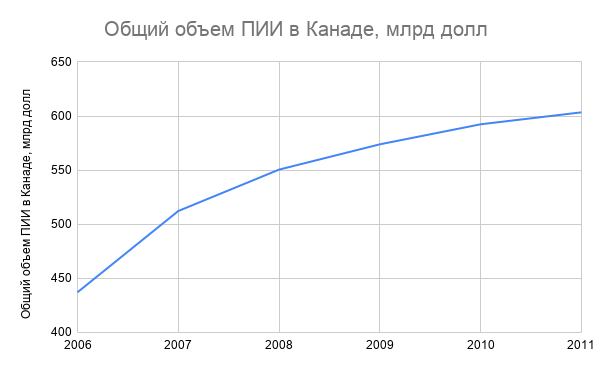 Источник: Statistics Canada. Table 36-10-0008-01 International investment position, Canadian direct investment abroad and foreign direct investment in Canada, by country, annual (x 1,000,000). //URL: https://www150.statcan.gc.ca/t1/tbl1/en/cv.action?pid=3610000801#timeframe (accessed: 28.05.2020)Говоря об инвестиционном обмене между США и Канадой в период кризиса и после него, следует отметить, что события 2008 г. вызвали замедление темпов роста мировой экономики, ужесточили условия для кредитования, привели к резкому падению прибыли и цен на акции и создали трудности в оценке рисков. Эти факторы снизили как способность компаний к международному обмену инвестициями, так и их готовность осуществлять это инвестирование. Так, в Канаде наблюдалось резкое сокращение притока ПИИ по сравнению с уровнем 2007 г. － на 65,8%. Влияние финансового кризиса на приток ПИИ в Канаду усугубилось двумя факторами: в 2007 г. был зафиксирован рекордный приток средств, вызванный серией крупных трансграничных операций по обмену инвестициями, а обесценивание канадского доллара усилило снижение курса доллара США.Совокупный объем ввезенных в Канаду ПИИ в 2008 г. вырос всего на 2,8% － с 550,5 млрд долл. до 573,9 млрд долл. (см. рис 1). Это значительное замедление по сравнению с 12-процентным увеличением в 2007 г. и 10,3-процентным в 2006 г. Такая динамика отражала практически нулевой рост (0,3%) на американских фондовых площадках, поскольку американские инвесторы владели большей частью прямых инвестиций в Канаде. Доля американских инвестиций в Канаде в 2008 г. составила 53% или 292,3 млрд долл. Таким образом, 2008 г. был очень слабым с точки зрения инвестиций из США за последние двадцать лет. Долгосрочная тенденция снижения доли США в прямых инвестициях в Канаду продолжилась: если в 1990-е гг они составляли в среднем 66,0%, то в 2008 г. － всего 62,3%. Эта часть ПИИ Канады перешла в руки инвесторов из Южной и Центральной Америки, Азии и Океании, а также Африки, которые в совокупности имели более чем 10-процентную долю канадских ПИИ. За 2000-е гг. доля Европы также увеличилась с 25,3% в 1990-е гг. до 29,8%.В 2009 г. инвесторам из США принадлежало лишь немногим больше половины от общего объема ввезенных в Канаду ПИИ － 52,5% акций, что составило 288,3 млрд долл. (см. рис 2). Также продолжилась тенденция слабого роста инвестиций из Соединенных Штатов: в процентном соотношении объем ПИИ США увеличился на 1,7%, а ежегодный темп прироста инвестиций в денежном эквиваленте составил всего 3,4%. Канада имела вторую по величине долю внутрифирменной торговли с Соединенными Штатами среди стран G7, однако на американские филиалы, действующих в Канаде, приходилось более значительная часть торговли. Это отражало более высокую степень интеграции между Канадой и США, поскольку американские фирмы находили канадский рынок привлекательным для размещения своих филиалов, о чем свидетельствовала высокая доля партнерской торговли. Однако объем как внутрифирменной, так и партнерской торговли между США и Канадой снижался. Вероятно, это было связано с структурными изменениями в автомобильной промышленности за последние несколько лет, общим снижением доли высокоинтегрированной автомобильной торговли по отношению к общей американо-канадской торговли и снижением доли производства в общей торговле США и Канады. Рис 2. Объем американских ПИИ в Канаде в 2006-2013 гг.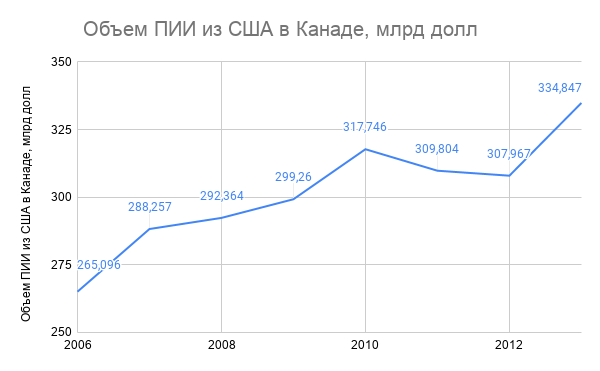 Источник: Statistics Canada. Table 36-10-0008-01 International investment position, Canadian direct investment abroad and foreign direct investment in Canada, by country, annual (x 1,000,000). //URL: https://www150.statcan.gc.ca/t1/tbl1/en/cv.action?pid=3610000801#timeframe (accessed: 28.05.2020)В 2011 г. прямые инвестиции в канадскую экономику из США выросли на 2,4% － 309,8 млрд долл., однако тенденция к снижению американских инвестиций в Канаде продолжалась. В том же году на дочерних предприятиях канадских фирм в США было занято более 546 000 сотрудников, а средняя заработная плата составляла более 65 000 долл. в год.Мировой финансово-экономический кризис постепенно уходил в историю, однако его последствия еще несколько лет отражались на процессах в мировой экономике. Ущерб, нанесенный кризисом, не был полностью восстановлен. В большинстве стран сохранялся высокий уровень безработицы, а их экономика и торговля развивались вяло. Сокращения бюджета во всем развитом мире сдерживали действия правительств, а неопределенный инвестиционный климат ограничивал частные инвестиции. Оба этих фактора препятствовали устойчивому восстановлению занятости. Первостепенная роль США в канадской экономике сохранялась, несмотря на то что Канада предпринимала значительные усилия для выхода на новые рынки и диверсификации своей коммерческий деятельности. В 2012 г. товарооборот Канады с Соединенными Штатами вырос, поскольку доля США в канадском экспорте и импорте начала увеличиваться, преодолев ранее существующую тенденцию к ее снижению. Основными факторами, обусловившими этот рост, были улучшение экономической ситуации в Соединенных Штатах, оживление рынков жилья и успешная реструктуризация автомобильного сектора. Это стало причиной того, что в начале 2010-х гг. торговля Канады с Соединенными Штатами росла быстрее, чем торговля Канады с остальным миром. Тесное экономическое сотрудничество Канады с США продолжалось в рамках осуществления совместных планов действий, а также и в рамках переговоров о Транстихоокеанском партнерстве.Табл 1. Общий объем накопленных ПИИ в Канаде и объем ПИИ США в Канаде в 2010-2015 гг.Источник: Statistics Canada. Table 36-10-0008-01 International investment position, Canadian direct investment abroad and foreign direct investment in Canada, by country, annual (x 1,000,000). //URL: https://www150.statcan.gc.ca/t1/tbl1/en/cv.action?pid=3610000801#timeframe (accessed: 28.05.2020)Инвестиционные потоки из Соединенных Штатов выросли в течение 2012 г. на 7,4% － до 1,1 млрд долл., при этос они составили всего 38% от общего притока инвестиций в канадскую экономику. На долю Соединенных Штатов приходилось 51,5% от общего объема ПИИ в Канаде. В 2014 г. Соединенные Штаты и Канада делили 1,4 трлн. долл. в двусторонних торговых и инвестиционных отношениях. Объем двусторонней торговли товарами и услугами между США и Канадой составил 759 млрд долл., а объем двусторонних инвестиций － 698 млрд долл. Соединенные Штаты все еще являлись основным источником прямых инвестиций в Канаде, объем которых составил 351,7 млрд долл. (см. табл 1).Рис 3. Объем ПИИ США в Канаде в процентах за 2010-2015 гг.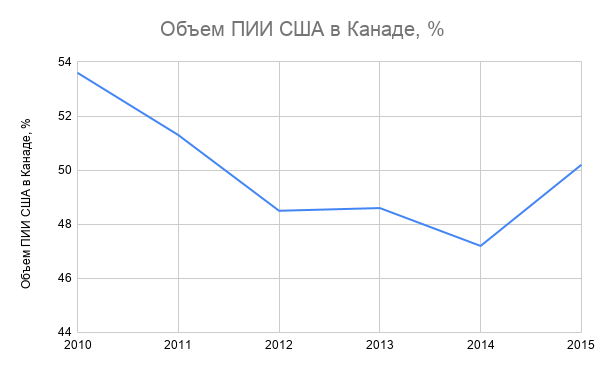 Источник: Statistics Canada. Table 36-10-0008-01 International investment position, Canadian direct investment abroad and foreign direct investment in Canada, by country, annual (x 1,000,000). //URL: https://www150.statcan.gc.ca/t1/tbl1/en/cv.action?pid=3610000801#timeframe (accessed: 28.05.2020)Глобальный приток прямых иностранных инвестиций в 2015 г. увеличился до 1,7 трлн. долл. и это является самый высокий показатель с начала мирового кризиса в 2008 г. Тем не менее, рост ПИИ в Канаде в 2015 г. сократился на 16,0% и составил 54,3 млрд долл. При этом общий приток инвестиций США в канадскую экономику увеличился более чем в два раза, когда как приток из всего остального мира упал на три четверти. Общее сокращение инвестиционных потоков было обусловлено незначительным сокращением реинвестированных поступлений и других различных ресурсов, смягченным увеличением притока средств в результате слияний и поглощений. США были главным вкладчиком в общий рост объема прямых иностранных инвестиций в Канаде в 2015 г., поскольку инвестиционная позиция страны выросла на 10,5% － до 369,4 млрд долл., в основном за счет слияний и поглощений со стороны американских инвесторов и повышения уровня внутрикорпоративных потоков со стороны американских компаний. Инвесторы из Соединенных Штатов увеличили свои активы в Канаде на 37 млрд долл., Этот относительно сильный показатель повысил долю США в общем объеме ПИИ в Канаде с 48,5% в 2012 г. до 50,2% в 2015 г.(см. рис 3).Таким образом, в 2015 г., спустя семь лет после начала мирового финансового и экономического кризиса, мировая экономика только начала окончательно выходить из рецессии. Восстановление в Соединенных Штатах и Европе протекало очень медленно, что не могло отразиться на канадском экономическом росте. И только в 2017 г., почти через 10 лет после того, как США вступили в рецессию, Канада и США стали возвращаться к своим докризисным позициям денежно-кредитной политики.Глава 3.Роль американского капитала в экономике Канады на современном этапе3.1 Американо-канадские торговые отношения при Д. Трампе и Дж. ТрюдоВ многолетней истории отношений США и Канады было немало политических разногласий и торговых споров, которые всегда разрешались мирным путем, с помощью уступок и компромиссов, ведь сохранение тесных отношений с Соединенными Штатами всегда являлось приоритетом для канадского правительства. В основе этого гармоничного сосуществования двух стран лежит близость их позиций по большинству международных или двусторонних вопросов. Хотя в 2015 г. Канада и уступила Китаю место главного внешнеторгового партнера США, она оставалась для Соединенных Штатов вторым внешнеторговым партнером и основным экспортным рынком. В 2019 г. их двусторонний товарооборот составил 832,7 млрд долл..Впрочем, после победы кандидата от республиканской партии Д. Трампа на президентских выборах в США в 2016 г. стало очевидно, что в американо-канадских отношениях грядут перемены. Прежде всего, американский лидер объявил политику протекционизма во внешней торговле и начал вводить ограничительные меры на импорт товаров, а также объявил о пересмотре существующих торговых отношений. Для премьер-министра Канады Дж. Трюдо, который до прихода Трампа на президентский пост в США продвигал политику либерализации торговли в международном сообществе, события, происходившие на американском векторе, стали главным фактором, определившим изменения во внешней политике и международной деятельности Канады. Эта необходимость была вызвана несколькими причинами:Во-первых, во внешнеполитических концепциях Д. Трампа и Дж. Трюдо существуют принципиальные отличия. Несмотря на исторически сложившуюся взаимозависимость двух стран и тот факт, что Канада нередко согласовывала свою внешнеполитическую линию с Вашингтоном, американо-канадский диалог и отношения между лидерами двух стран никогда не были неровными, а подчас носили открыто конфронтационный характер. Это было связано с различным видением современной модели устройства мира. И если стратегия Трампа выражается лозунгом «Америка прежде всего» и подразумевает отход от мультилатерализма, приоритетность двусторонних связей и отказ от участия в международных организациях, и усиление протекционизма, то внешнеполитические ориентиры Трюдо прямо противоположны: мультилатерализм, интернационализм, многосторонняя дипломатия и открытая экономика.Во-вторых, огромную роль в текущих изменениях американо-канадских отношений сыграли жесткость и бескомпромиссность Д. Трампа в целом и на канадско-американском направлении в частности. Так, действия администрации Трампа касательно трехстороннего соглашения между США, Канадой и Мексикой все больше ограничивают свободу действий Оттавы, усугубляя ее зависимость от американской политики. Правительству Трюдо приходится сглаживать углы в проведении внешнеполитических инициатив, избегая при этом риска вызвать недовольство американского лидера, так как, когда попытки Канады проявить самостоятельность на международной арене или добиться для себя преференций, то получали резкий, нелицеприятный отпор со стороны южного соседа.В-третьих, резко ухудшившиеся канадско-американские отношения привели к тому, что канадское правительство вынуждено сосредоточить большую часть времени и ресурсов на решении этой проблемы, что не могло не сказаться на других направлениях международной деятельности Канады, например, миротворчестве. Разногласия между США и Канадой вызвали обеспокоенность в мировом сообществе, поскольку тенденция к ухудшению отношений между двумя странами не снижалась. Так, сам президент США Д. Трамп отозвался американо-канадских отношениях на современном этапе как об «очень напряженных», а бывший премьер-министр Канады Б. Малруни назвал их «враждебными». Далее будут рассмотрены инициативы, реализованные Трампом после вступления на президентский пост в США и ставшие причиной резкого ухудшения отношений между США и Канадой.Так, в июле 2018 г. Д. Трамп объявил об установлении американских пошлин на канадскую сталь и алюминий в размере 25% и 10% соответственно под предлогом необходимости обеспечения «национальной безопасности США». Фактически, Трамп неоднократно обвинял канадских торговых партнеров в том, что они используют экономическую открытость США для обогащения за счет американских рабочих мест. Также в Стратегии национальной безопасности и Стратегии национальной обороны, опубликованных администрацией Трампа, было ясно выражено желание Вашингтона, чтобы его союзники разделили растущие расходы на принятие мер против возобновления соперничества государств, поскольку Россия и Китай бросили вызов американскому экономическому порядку.Канадский специалист по международной торговле и инвестициям Дж. Голдман отозвался о тарифных мерах Трампа, как «отчасти экономических, но в большей степени предназначенных для политического давления». Оттава обратилась с жалобой во Всемирную торговую организацию (ВТО), однако процесс ее рассмотрения может занять несколько лет. В ответ на введенные Трампом тарифы на канадскую стальную и алюминиевую продукцию Канада ввела свои контрмеры в отношении импорта стали, алюминия и других продуктов из США на сумму 16,6 млрд кан. долл. Однако эти меры не оказали большого воздействия на экономику США.В мае 2019 г. США все же отменили введенные импортные пошлины на канадскую сталь и алюминий. Причиной такого решения стало препятствие этих тарифов ратификации нового торгового Соглашения USMCA (United-States-Mexico-Canada Agreement). Канада и Мексика отказывались ратифицировать соглашение из-за тарифов на алюминий и сталь, что также породило бурные дебаты в Конгрессе США. Премьер-министр Канады Дж. Трюдо также отметил, что «эти тарифы оказали негативное влияние по обе стороны границы». Действительно, почти 84% канадского алюминия экспортируется в США. Таким образом, эти тарифы нанесли ущерб не только канадскому, но и американскому производственному сектору, особенно американским компаниям-потребителям стали и алюминия, так как выросли не только цены, но и время, затраченное на производство. «Если мы хотим продвинуться вперед с новым соглашением НАФТА, то нет больше смысла сохранять тарифы на сталь и алюминий», - добавил Трюдо.Что касается НАФТА, то переговоры по пересмотру соглашения начались еще в 2017 г. В торговой повестке президента США Д. Трампа говорилось о том, что к необходимости этого пересмотра привели те условия, которые содержались в соглашении НАФТА 1994 г. изначально. Несмотря на положительный эффект, который произвело соглашение на экономики трех стран, проявилось и множество негативных последствий, включавших себя низкую заработную плату в Мексике, нерешенность вопросов по урегулированию споров между государством и компаниями, а также незаконную миграцию. 	Процесс реформирования НАФТА фактически начался 3 февраля 2017 г. Переговоры возглавил министр торговли США Уилбур Росс, который обозначил два приоритетных направления: изменение механизма решения споров и ужесточение правил импорта товаров.Тактика, которой придерживались США при решении спорных вопросов со своими партнерами, была в первую очередь направлена на то, чтобы разобщить их, найти слабое звено и добиться своей цели. После долгих переговоров в трехстороннем формате США для начала достигли договоренности отдельно с Мексикой, а потом заявили, что к новому соглашению может присоединиться и Канада. 	Соглашение USMCA, которое было заключено 30 ноября 2018 г., изменяет некоторые правила и процессы, регулирующие порядок торговли определенными товарами в странах Северной Америки, и механизмы решения торговых споров. Новое соглашение сохраняет главу XX соглашения НАФТА, которая описывает механизм урегулирования споров между странами, а также главу XIX, которая посвящена решению споров по поводу наложения антидемпинговых и компенсационных пошлин одной страной на другую. Эта глава горячо обсуждалась во время переговоров. США просили удалить механизм разрешения споров, так как, по их мнению, он нарушает суверенитет Соединенных Штатов, однако Канада настаивала на сохранении этой системы. Тем не менее, XI глава НАФТА (ISDS), регламентирующая механизм решения споров межу инвесторами и государством, была удалена из нового соглашения. ISDS позволяла частным корпорациям подавать судебные иски против иностранного правительства, если, по их мнению, политика иностранного правительства ущемляет права корпорации на коммерческую деятельность в этой стране в соответствии с условиями НАФТА. Удаление ISDS считается большой победой для Канады, так как США ранее не приходилось возмещать ущерб иностранным корпорациям, а вот Канада была вынуждена выплачивать убытки американским корпорациям в соответствии с резолюцией ISDS. На более поздних этапах переговоров ключевым вопросом стал спор о торговле молочными продуктами между США и Канадой. После того как Дональд Трамп принял во внимание озабоченность молочных фермеров в Висконсине по поводу ограничений, которые Канада ввела в США для импорта ультрафильтрованного молока, правительство США настояло на том, чтобы Канада сняла ограничения на ввоз этого продукта, а также отменила тарифы на импорт молочных продуктов из США. Кроме того, американские производители получили доступ к 3,6% канадского молочного рынка, но Канада сохранила за собой свою систему управления поставками молочной продукции. США также настояли на включение в торговое соглашение пункта, который бы позволил бы пересматривать соглашение или давал бы возможность государству-члену выйти из него в течение пяти лет. По мнению Канады, это являлось нарушением сделки, а также это создавало слишком большую неопределенность для бизнеса. Критики утверждали, что такая инициатива будет сильно препятствовать развитию инвестиционных отношений между тремя странами, а также резко сократит преимущества НАФТА и сделает североамериканские компании менее конкурентоспособными на международной арене. Тем не менее, соглашение было согласовано и ратифицировано в трех странах. Однако внешнеторговая политика Канады, в свою очередь, также претерпела в последние годы ряд изменений, направленных, в первую очередь, на диверсификацию партнеров. Это стремление нашло свое выражение в подписании Всеобъемлющего торгово-экономического соглашения с ЕС (СЕТА), которое вступило в силу 21 сентября 2017 г., а 30 декабря 2018 г. вступило в силу Всеобъемлющее и прогрессивное соглашение о Транстихоокеанском Партнерстве, в рамках которого Канада должна вести свободную торговлю с 10 странами Азиатско-Тихоокеанского региона. Один из советников канадского премьер-министра Дж. Баттс отметил необходимость поиска альтернативных торговых партнеров: «Диверсификация торговли еще никогда не была более неотложным национальным приоритетом. Нам необходимо экспортировать канадские ресурсы на другие рынки, а не в США».Однако в открытии доступа Канады на мировые рынки возникли трудности, так как плохие отношения с Соединенными Штатами отразились на канадской торговле с другими странами. Так, Европейский союз рассматривал меры, которые ограничили бы некоторые виды экспорта сельскохозяйственной продукции из Канады, объясняя это плохим качеством продуктов. На доступе Канады в ключевые секторы японского рынка, который она получила по соглашению о Тихоокеанском партнерстве, негативно отразилась сделка между США и Японией от 4 декабря 2019 г., которая противоречила правилам ВТО и была призвана защитить Японию от американских тарифов на автомобильный экспорт. Тем не менее, Канада не должна прекращать прилагать усилия по сохранению доступа на международные рынки в период усиливающегося протекционизма. Исследователь в области международной торговли и инвестиций Д. Кириак отметил, что так называемая торговая война между Канадой и Соединенными Штатами может сыграть положительную роль в канадской экономике, а также привлечь инвестиции в особенно сильные отрасли канадского рынка. Действительно, несмотря на то что на протяжении нескольких лет существовала тенденция к уменьшению американских ПИИ в экономике Канады, общий объем прямых иностранных инвестиций в Канаде продолжает стремительно расти.3.2 Тенденции в инвестиционном обмене США и Канады после 2016 г.В обмене прямыми инвестициями между США и Канадой в последние годы наметились три основные тенденции. Во-первых, канадские инвестиции в США росли более высокими темпами, чем американские инвестиции в Канаде. Во-вторых, в XXI в. доля США в накопленных ПИИ Канады большей частью снижалась, с 60,7% в 2000 г. до 47,3% в 2019 г. Несмотря на то что в 2016 и 2017 гг. показатель начал расти, это не остановило тенденцию к общему снижению американской доли прямых инвестиций в Канаде. В-третьих, в последние годы появилась все более ярко выраженная тенденция к ускоряющейся интеграции крупного канадского капитала в американские финансово-промышленные группы. После прихода Д. Трампа на президентский пост в США, как уже упоминалось ранее, в отношениях Соединенных Штатов и Канады наступил кризис, который был в основном связан с тем, что лидеры двух стран не смогли прийти к компромиссу в своих разногласиях. Несмотря на то, что президентский срок Д. Трампа еще не закончился, определенные выводы о том, как его протекционистская политика отразилась на инвестиционном обмене между США и Канадой, сделать можно. Впрочем, говорить о коренных изменениях в тенденциях двустороннего сотрудничества в инвестиционной сфере пока явно преждевременно. По словам российского исследователя-канадоведа Е. Хорошилова, определенный спад двусторонней инвестиционной активности, который произошел в 2018 г., вполне может иметь технический характер. В условиях усиления протекционистской политики Белого дома, эскалации американо-канадских противоречий в сфере двусторонней торговли и в конечном итоге переговоров о замене НАФТА на новое соглашение деловые круги двух стран в ряде случаев просто вынуждены были взять паузу при принятии инвестиционных решений до того момента, как будут установлены новые условия торговли между североамериканскими государствами. Согласно общемировым показателям в 2017 г. были наконец преодолены последствия экономического кризиса 2008 г. Улучшение экономических условий сопровождалось ростом экономической уверенности и настроений на рынке, особенно в развитых странах. Более высокая активность и признаки укрепления в различных секторах и регионах указывали на циклическое оживление производства, торговли и инвестиций во всем мире. Так, в 2017 г. объем прямых иностранных инвестиций в Канаде увеличился на 1,9% － до 824 млрд долл., в основном за счет средств, которые иностранные инвесторы вложили в свои канадские филиалы. Прямые иностранные инвестиции — важный источник капитала для Канады, поскольку они являются стабильным способом привлечения капитала для удовлетворения относительно крупных потребностей экономики в финансировании в течение последнего десятилетия. Доля США в общем объеме канадских прямых инвестиций выросла до 49,1% к концу 2017 г., впервые достигнув уровня роста 2008 г., но по-прежнему оставаясь значительно ниже пиковых уровней начала 1990-х гг. Тем не менее, с 2017 г. наблюдается понижение активности американского капитала в канадском финансовом секторе, инвестициях в недвижимость, в торговле и сфере услуг. Кроме того, прослеживается сокращение присутствия американского капитала в канадской нефтегазовой промышленности и обрабатывающих отраслях при росте интереса к канадскому бизнесу в сфере высоких технологий и бурно развивающемуся в Канаде сектору производства, дистрибуции и розничной реализации легальных наркотических средств, используемых как в медицинских, так и рекреационных целях. В 2017–2019 гг. появилась тенденция ухода крупных американских предприятий с канадского рынка. Во многом это можно связать с политикой Вашингтона, который не доволен действиями канадского правительства, поэтому США стремятся уменьшить американское присутствие в экономике Канады, из-за чего та может понести большие убытки и увеличить уровень безработицы за счет потери рабочих мест. При помощи сокращения американского капитала США пытаются оказать давление на внешнеполитический курс Канады. Однако доказательств причастности американского правительства к закрытию предприятий в Канаде нет.Большой неожиданностью для Канады в ноябре 2018 г. стало решение американской автомобильной корпорации «General Motors» закрыть принадлежавшее ей крупное предприятие в канадском г. Ошава, провинции Онтарио, на котором было занято 2,5 тыс. рабочих. Канадское правительство, которое на протяжении десятилетий предоставляло General Motors щедрые субсидии, гранты и займы из федерального и провинциального бюджетов, испытало шок. Руководство американской корпорации отрицало какую-либо связь этого решения с политикой Белого дома и указало на то, что в это же время было объявлено о закрытии еще пяти предприятий в Северной Америке. Так, в 2017 г. было объявлено о прекращении производства на одном из канадских заводов «Procter&Gamble» — ведущего поставщика потребительских товаров, а в 2019 г. был закрыт завод американского производителя пищевой продукции «Campbell Soup».Прослеживается потеря интереса к развитию своего производства в Канаде и у американских производителей продуктов питания и напитков. Так, в 2018 г. корпорация «Kraft Heinz» продала свой канадский бизнес по производству сыров за 1,62 млрд кан. долл., а «Coca-Cola» избавилась от пяти принадлежавших ей канадских заводов безалкогольных напитков и 50 распределительных центров, выручив за них 800 млн. кан. долл. Однако в то же время «Coca-Cola» объявила о том, что инвестирует на сумму 85 млн кан. долл. в производство безлактозного молока.Покупкой производственных активов в Канаде в последнее время интересовались не столько промышленные, сколько инвестиционные фирмы из США. Так, американская инвестиционная фирма «Platinum Equity» купила за 3,85 млрд долл. крупное канадское производство оборудования «Husky IMS International», а «American Industrial Partners» приобрели 60% акций канадского производителя компонентов из стали «Canam Group». Эти две сделки стали крупнейшими поглощениями канадских промышленных компаний американским капиталом за 2017-2018 гг. Сектор, в котором наблюдается настоящий расцвет американской инвестиционной деятельности в Канаде, — это производство марихуаны и продуктов с ее содержанием. С октября 2018 г. Канада легализовала производство и потребление марихуаны в медицинских целях. Крупный американский капитал намерен использовать Канаду, с одной стороны, как полигон для настройки бизнес-процессов по производству, дистрибуции и розничным продажам данного вида продукции, а с другой — как рынок, на котором можно закрепиться в новой многообещающей отрасли. Так, например, ведущий производитель вина, ликероводочной продукции и пива «Constellation Brands» уже заплатил более 4,2 млрд кан. долл. за 38%-ю долю в капитале канадского производителя марихуаны «Canopy Growth» и получил право купить контрольный пакет его акций. В 2018 г. объем ПИИ в Канаде вырос на 5% － до 877 млрд долл. Почти половина этого прироста приходилась на Соединенные Штаты. При этом объем американских прямых инвестиций в Канаде составил 46,3% - 406 млрд долл., что говорит о том, что американская доля снизилась на два пункта, по сравнению с прошлым годом, и почти на семь процентных пунктов по сравнению с 2008 г., когда она составляла 53%. Большая часть этого снижения была компенсирована совокупной долей европейских стран, увеличившейся почти на пять процентных пунктов за тот же период, составив в 2018 г. 38%. Канада зафиксировала самый большой приток прямых иностранных инвестиций за четыре года, еще один признак растущей глобальной напряженности не снизил интерес к ее активам. Приток прямых инвестиций из-за рубежа в 2018 г. вырос до 18,7 млрд долл., что является самым высоким показателем с начала 2015 г. В 2019 г. продолжилась тенденция роста прямых иностранных инвестиций в Канаду, однако если в 2018 г. рост ПИИ составил 16,4%, то в 2019 г. － всего 12%. Американские инвестиции в Канаде также увеличились с 23,7 млрд долл. в 2018 г. до 31,9 млрд долл. в 2019 г. (см. табл 2). Увеличился и американский вклад от общего числа ПИИ в Канаду в 2019 г.: 47,5% от общих ПИИ, что на пять процентов превышает показатель прошлого года. Это повышение объясняется открытием новых отраслей канадского рынка американскими корпорациями и благоприятным инвестиционным климатом в стране.Табл 2. ПИИ в Канаде в 2016-2019 гг.Источник: Statistics Canada. Table  36-10-0025-01   Balance of international payments, flows of Canadian direct investment abroad and foreign direct investment in Canada, quarterly (x 1,000,000). //URL: https://www150.statcan.gc.ca/t1/tbl1/en/cv.action?pid=3610002501#timeframe (accessed 28.05.2020)Однако 2019 г. ознаменовался синхронным спадом мировой экономики. По данным Международного валютного фонда (МВФ) глобальный рост замедлился на 3%. До глобального финансового кризиса, который начался летом 2007 г., МВФ объявил рецессию мировой экономики, когда мировой рост замедлился на 2–3%. Однако в 2019 г. МВФ не делал заявлений о рецессии.Замедление мировой экономики можно объяснить торговыми войнами, из-за которых к 2020 г. мировая экономика потеряла 700 млрд долл. Это замедление напрямую не связано с тарифами, введенными администрацией Трампа, а скорее с тем, что они являются результатом перераспределения ранее установленных правил торговли. В последующие годы на приток и отток инвестиций в Канаду может оказать влияние ратификации соглашения USMCA, так как Соединенным Штатам все еще принадлежит роль главного инвестора в стране. СЕТА, в настоящее время применяемое на временной основе, тоже окажет влияние на инвестиционные потоки в Канаду, так как на данный момент его ратификация отдельными государствами-членами ЕС все еще не завершена. Тем не менее, Канада имеет очень благоприятный климат для привлечения инвестиций: в докладе Всемирного банка о ведении бизнеса до 2020 г. страна занимает 23-е место из 190. Сильные стороны страны — это легкость открытия бизнеса и получения кредитов, квалифицированная рабочая сила и хорошая инфраструктура. Кроме того, Канада имеет самую низкую общую ставку налога на новые инвестиции в бизнес и самые низкие затраты на бизнес в передовых производственных и корпоративных услугах среди стран G7. К недостаткам можно отнести то, что Канада по-прежнему зависит от экономики США и от колебаний мировых цен на сырьевые товары.3.3 Влияние текущих событий на инвестиционный климат в США и КанадеВ текущем 2020 г. ожидаются изменения в отношениях между США и Канадой на фоне возможных изменений в правительственных кабинетах. Кроме того, сейчас в мировой экономике происходят процессы, которые явились неожиданностью для всей мировой общественности. Во многом это, возможно, определит судьбу американского капитала в Канаде, однако прогнозы делать рано, так как предугадать дальнейшее развитие событий чрезвычайно сложно. Насколько серьезным окажется экономический кризис, насколько глубоко он затронет инвестиционную политику США и других стран и насколько быстро государства смогут от него оправиться — покажет время.  Одним из важных событий в нынешних отношениях двух стран стали всеобщие выборы в Канаде, которые прошли в октябре 2019 г. По итогам выборов действующий премьер-министр Дж. Трюдо сохранил за собой место, однако в этот раз он возглавил либеральное правительство меньшинства, так как большинство депутатских мест получили консерваторы. Результат выборов означает значительное ослабление поддержки канадского лидера со стороны общественности, а также меньшую уверенность в действиях его правительства. Предвыборная борьба в Канаде в 2019 г. оказалась необычной с многих точек зрения. С одной стороны, Дж. Трюдо и Д. Трамп были у власти в период затяжных, проходивших чрезвычайно нервозной атмосфере переговоров между США, Канадой и Мексикой по пересмотру соглашения НАФТА. С другой, в Канаде средствами массовой информации активно муссировался вопрос об угрозах иностранного вмешательства во внутриполитическую жизнь страны, в том числе с использованием достижений цифровой эпохи. Если США обвиняли Россию во вмешательстве в американские президентские выборы, то и в Канаде существовали опасения по поводу вмешательства США в канадские выборы. Для борьбы с хакерскими интервенциями в октябре 2018 г. в Оттаве начал работать Центр по безопасности кибернетического пространства, созданный в рамках канадской спецслужбы внешней радиоэлектронной разведки. Однако доказать факт какого-либо вмешательства со стороны Соединенных Штатов пока не удалось. Ожидалось, что федеральные выборы ослабят политическую обстановку в Канаде и вызовут давление со стороны Соединенных Штатов. Однако прогноз для канадского рынка был положительным. В 2019 г. ожидалось, что процентные ставки продолжат нормализироваться центральными банками, а глобальный рост замедлится из-за торговых войн между США и Китаем. Предполагалось, что инвесторы больше не смогут рассчитывать на рост индексов, что позволит банкам поднять ставки. Однако новые вызовы, с которыми столкнулись мировые державы в 2020 г. дали понять, что мировой порядок не приспособлен для решения глобальных проблем, к которым он не может подготовиться заранее, а экономические прогнозы не смогли предугадать возникновение вируса, который оказал критическое воздействие на всю мировую экономику.Вирус COVID-19, который был обнаружен в конце 2019 г. в Китае, быстро распространился по всему миру и стал не только новой угрозой здоровью людей, но и причиной экономического спада во всем мире. В современном глобализированном мире последствия болезни стали очевидны с момента вспышки инфекции. На фоне замедления китайской экономики и перерывов в производстве функционирование глобальных цепочек поставок было нарушено. Компании по всему миру начали испытывать воздействия сокращения производства. Ограничение перевозок между странами еще больше замедлило глобальную экономическую активность. Мировые финансовые рынки также отреагировали на изменения, а мировые фондовые индексы резко упали.Пандемия продемонстрировала не только вдохновляющую сплоченность Канады, но и уязвимость канадской экономики, вызванную приверженностью одной идеологии на протяжении нескольких десятилетий. С 1990-х гг. канадская политика экономического развития была основана на свободной торговле. Экономическая безопасность и процветание, согласно общепринятому мнению, лучше всего обеспечиваются путем снижения торговых барьеров и поощрения специализации. Считалось, что в глобальном мире не существует проблем для свободной торговли. Канаде кажется, что простого подписания торговых соглашений для обеспечения процветания, уже недостаточно. Ожидалось, что экономические перспективы Канады на 2020 г. будут весьма позитивными за счет роста рынка недвижимости, инвестиций в жилищное строительство и развитие домашних хозяйств, хотя ряд факторов, которые способствовали замедлению роста в 2019 г., сохранялись. Эти условия должны были привести к росту канадской экономики на 1,7% в 2020 г. Среди факторов, ограничивающих рост, назывались напряженность в торговле, вызванная политикой Д. Трампа, выборы в США и Brexit. Однако пандемия расставила свои акценты в глобальных и региональных экономических процессах.Вспышка коронавируса потрясла мировые рынки, в том числе рынки США и Канады, поскольку в последние месяцы угроза финансового краха нарушила глобальные цепочки поставок и отпугнула инвесторов от вкладов в новые проекты. Кроме того, в начале марта ключевые индексы потеряли на Нью-Йоркской фондовой бирже примерно 12-13% на фоне опасений, касающихся распространения нового вируса. Это крупнейший обвал котировок с октября 1987 г. Также в начале марта произошло резкое падение цен на нефть, был достигнут минимум 2016 г. Эти события могут привести к глобальным последствиям в мировой торговле.По показателям на март 2020 г. экспорт товаров из Канады в США упал на 4,9% － до 35 млрд долл.. Это довольно низкий результат по сравнению с мартом 2019 г., когда экспорт увеличился на 1,3% － до 36,4 млрд долл. Самое больше падение канадского импорта в марте 2020 г. пришлось на импорт товаров из США － сокращение на 5,1%, в аналогичный период 2019 г. наблюдалось также снижение импорта － на 0,5%. Если в 2019 г. снижение произошло за счет сокращения импорта авиационной техники, то в 2020 г. причиной являлось значительного уменьшения импорта автомобилей и запчастей.Табл 3. Потоки ПИИ в Канаду в первом квартале 2019 г. и в первом квартале 2020 г.Источник: Statistics Canada. Table  36-10-0025-01   Balance of international payments, flows of Canadian direct investment abroad and foreign direct investment in Canada, quarterly (x 1,000,000). //URL: https://www150.statcan.gc.ca/t1/tbl1/en/cv.action?pid=3610002501#timeframe (accessed 28.05.2020)Несмотря на то что страны обязались предпринять меры по защите прямых иностранных инвестиций и торговли в период распространения пандемии, канадское правительство ввело ряд ограничений на входящие инвестиции. Так, 18 марта 2020 г. было опубликовано Программное заявление по обзору иностранных инвестиций и COVID-19, которое усилило контроль над ПИИ для корпораций, поставляющих важнейшие товары и услуги, и понизило пороговый показатель для проверки иностранных инвестиций до нуля. Правительство также объявило о том, что ограничения будут действовать до тех пор, пока канадская экономика не оправится от последствий пандемии.Тем не менее, последствия коронавирусного кризиса пока не отразились на инвестиционных потоках между США и Канадой. Показатель общего потока ПИИ в Канаду в первом квартале 2020 г. оказался на 6% больше показателя аналогичного периода 2019 г. － 13,1 млрд долл. против 12,4 млрд долл. (см. табл 3).Что касается доли Соединенных Штатов в общем потоке ПИИ в Канаде, то она также увеличилась － 38,9% в первом квартале 2020 г. по сравнению с 30,6% в 2019 г. Такое увеличение потока прямых иностранных инвестиций в Канаду связано с вложением большого количества капитала в производство медикаментов и средств личной защиты и незначительным влиянием ограничений канадского правительства на показатели первого квартала 2020 г.Поскольку мировые фондовые рынки испытали значительные потери, все же прослеживается замедление инвестиционной активности в Канаде. Прямые инвестиции в Канаду по сравнению с четвертым кварталом 2019 г. уменьшились на 4,7 млрд долл. Объем деятельности по слияниям и поглощениям составил 3,4 млрд долл., что меньше, чем в четвертом квартале, когда он составил 5,8 млрд долл. Согласно докладу Конференции ООН по торговле и развитию, опубликованному 8 марта 2020 г., из-за COVID-19 прямые иностранные инвестиции сократятся на 5-15%. Если пандемия будет продолжаться в течение всего 2020 года, то существует риск, что показатель достигнет самого низкого уровня с момента финансового кризиса 2008 г. Все страны испытают воздействие COVID-19 на ПИИ, что существенно отразится на годовых показателях.Однако не только COVID-19 может поменять торговую и инвестиционную картину в США и Канаде, но и предстоящие в ноябре 2020 г. президентские выборы в Соединенных Штатах. И эти два события могут быть взаимосвязаны в большей степени, чем можно предполагать. «Одна из больших проблем, которая стоит на повестке дня, — это то, что произойдет с экономикой в свете короновирусного кризиса,» — заявил профессор Американского университета А. Лихтман. Кризис может затянуться или он может привести к пандемии, которая погрузит американскую экономику в рецессию, что, очевидно, не позволит Трампу одержать победу на предстоящих выборах. Обычно американцы выбирают своего президента в зависимости от того, насколько хорошо действующий президент отреагировал на события в течение своего срока. Отсутствие крупных внешнеполитических успехов, продолжающиеся конфликты и непривлекательность Трампа для широкой общественности, в большей степени отразится на результатах выборов в ноябре 2020 г. Повышение уровня безработицы, спад экономической активности определенно играют против Д.Трампа. Однако, по мнению российского экономиста С. Алексашенко, в этот кризисный период «президент Трамп демонстрирует позицию верховного главнокомандующего». Он нацелен на победу на предстоящих выборах, из-за чего активно участвует в решении особо острых проблем. Противнику действующего президента США в предвыборной борьбе Дж. Байдену, по словам Алексашенко, сложно бороться с президентом военного времени, не имея возможности агитировать и контрагитировать. Таким образом, у Трампа достаточно большой шанс остаться на второй срок.Экономическая политика Канады по-прежнему характеризуется неспособностью к продумыванию последствий долгосрочных тенденций и надеждой на то, что возможный уход Д. Трампа с президентского поста в США восстановит многосторонний порядок. Однако для того, чтобы справиться с последствиями пандемии действующим лидерам государств нужно скоординировать усилия. Избрание нового президента США может плохо сказаться на экономических процессах, так как в «военных» условиях времени на раскачку нет. По итогам года инвестиционные потоки снизятся, а объем американского капитала сократится. Канада будет вынуждена придумать новые способы привлечения капитала в свою экономику, из-за чего канадскому правительству придется сотрудничать во внешнеполитических делах с Соединенными Штатами.ЗаключениеВ настоящей работе мы рассмотрели роль американского капитала в экономике Канады, его влияние на формирование внешнеполитической стратегии Канады и общие тенденции в двусторонних торговых и инвестиционных отношениях и успешно решили все задачи, поставленные нами в начале исследования.Проведенный анализ позволяет нам сделать следующие выводы.Исследование показало, что американский капитал оказывает очень сильное влияние, в первую очередь, на канадский рынок, так как составляет достаточно большую долю в общем объеме прямых иностранных инвестиций в Канаде. Это влияние является отчасти положительным — оно состоит в процветании и благосостоянии канадской экономики, создании новых рабочих мест благодаря открытию филиалов американских корпораций на канадской территории в позитивном эффекте инвестиций на платежный баланс и ВВП Канады; в тоже время можно проследить и негативное влияние, которое в основном заключается в попытках Соединенных Штатов манипулировать своими инвестициями в Канаду для оказания воздействия на формирования канадской внешнеполитической линии. При анализе места американского капитала в Канаде в исторической ретроспективе, мы выяснили, что активно он начал активно действовать там после окончания Второй мировой войны. Американские инвестиции хлынули в канадскую экономику после того, как Канада приняла на себя роль одной из ведущих держав в установлении послевоенного мирового порядка, придерживаясь внешнеполитического курса США как своего основного партнера и ближайшего соседа. Учитывая, что доля американского капитала в Канаде составляла 4,9 млрд долл. с 1945 г. до 10,3 млрд долл. в 1955 г., можно сделать вывод о том, что Соединенные Штаты старались большими темпами увеличивать свое присутствие в канадской экономике, хотя для себя они не получили большой выгоды от этих вложений. Проведенное исследование выявило, что во второй половине ХХ в. зависимость Оттавы от американского рынка была чрезвычайно высокой. Однако правительство П. Э. Трюдо (1968-1984 гг.) приняло ряд попыток дистанцироваться от своего американского соседа и ослабить американское влияние в Канаде, что проявлялось в стремлении открыть канадских рынок для «неамериканских» инвестиций и найти собственное место на международной арене. Несмотря на то что добиться этих результатов канадскому правительству не удалось, а США только усилили свои капиталовложения в канадский рынок, черты канадского национализма все чаще прослеживались в политических программах следующих премьер-министров. Однако сохранение американского капитала в Канаде и поддержание тесных торговых отношений между двумя странами неизменно оставалось для Оттавы приоритетом. Таким образом, роль американского капитала только усиливалась и к концу 90-х гг. доля США в канадских ПИИ достигла 173 млрд долл., что также было обусловлено подписанными в конце XX в. двусторонними соглашениями о свободной торговле между США и Канадой и соглашением НАФТА.При анализе статистических данных и тенденций в инвестиционном обмене США и Канады в начале XXI в мы пришли к выводу, что государства столкнулись с новыми вызовами, что, несомненно, отразилось на состоянии торговли и инвестициях между двумя странами. Собранные статистические данные показали, что в XXI в. появилась тенденция к снижению доли американских ПИИ. В общем объеме прямых иностранных инвестиций в Канаде доля США составляла 406 млрд долл. в 2018 г., что практически в два раза больше, чем в 2006 г., однако их фактическая доля снизилась с 61% до 46%.  При рассмотрении экономической ситуации в мире и на Североамериканском континенте, а также изменений в внешнеторговых стратегиях США и Канады, мы пришли к выводу о том, что уменьшение доли США от общего объема ПИИ в Канаде в большей степени связано с диверсификацией торговли, появлением новых экономических держав и экономическим спадом в мире. Кроме того, Соединенные Штаты пытались вызывать давление на своего северного соседа, чтобы провести свои законодательные акты в области безопасности североамериканского региона. Исследование показало, что особую роль для американского капитала в Канаде сыграл мировой финансовый кризис 2008 г., из-за чего не только США, но и многим странам пришлось уменьшить свои вклады в экономику Канады, так как снизилась способность компаний к международному обмену инвестициями, так и их готовность осуществлять это инвестирование. В 2008-2018 гг. динамика американских активов в Канаде показала самый низкий рост за последние несколько десятилетий, а американская доля в общем объеме ПИИ упала почти на семь процентов - с 53% в 2008 г. до 46,3% в 2018 г.Согласно проведенному исследованию, в 2017 г. американский капитал в канадской экономике показал тенденцию к росту, составив 49,1% от общего объема ПИИ в Канаде, что на два процента больше, чем в прошлом году. Однако протекционистская политика президента США Д. Трампа и нежелание премьер-министра Канады Дж. Трюдо мириться с американским внешнеполитическим и внешнеэкономическим курсом плохо отразились на американских активах в Канаде. Проанализировав политическую и торговую полемику лидеров двух держав, мы пришли к выводу о том, что разногласия между США и Канадой, заключение нового соглашения о Североамериканской зоне свободной торговли — USMCA — вызвали негативные тенденции в торговом и инвестиционном обмене между странами. Кроме того, американское правительство пытается с помощью своих активов манипулировать внешнеполитическими действиями Канады, что можно проследить в демонстративном стремлении некоторых крупных американских предприятий за последние два года уйти с канадского рынка. При оценке изменений в процессах, происходящих в мире на данном этапе, мы можем сделать вывод о том, что 2020 г. принес новые угрозы экономическому порядку не только в США и Канаде, но и во всем мире. Эти изменения отразятся как на инвестиционном климате в государствах, так и на общих объемах осуществляемой торговли. Лидерам североамериканских держав придется отбросить свои разногласия, чтобы выдержать новый экономический шок, возникший с появлением пандемии COVID-19, которая уже затронула все мировые экономики. Появилась необходимость осуществления совместных государств, чтобы уменьшить риски и избежать многочисленных закрытий предприятий, увеличения безработицы и справиться с другими угрозами. Оттаве придется уступить Соединенным Штатам в некоторых внешнеполитических вопросах, чтобы сохранить американские активы в своей экономике. Кроме того, мы пришли к выводу о том, что президентские выборы в октябре 2020 г. сыграют основную роль в дальнейшем развитии двусторонних торговых отношений США и Канады.Исследование показало, что роль американского капитала в канадской экономике и его степень влияния на внешнюю политику Канады заключается в следующем:Увеличение потока американских инвестиций в экономику Канады во второй половине XX в. превратило Канаду в одного из основных торговых и инвестиционных партнеров Соединенных Штатов;На сегодняшний день влияние инвестиционного потока из США на формирование внешнеполитической и внешнеэкономической стратегии Канады прослеживается достаточно четко, что вызывает опасения и националистические настроения в канадском обществе;Изменения в двусторонних политических отношениях США и Канады незначительно влияют на динамику обмена инвестициями между странами, однако взаимосвязь этих двух факторов очевидна.Подводя итог, необходимо отметить, что благодаря американскому капиталу  Канады удалось стать одной из процветающих держав, а также укрепить свою связь с Соединенными Штатами. Тем не менее, анализ статистических данных показал, что в последние годы прослеживается постепенное снижение американского капитала в Канаде, которое не связано с экономическим спадом в мире и минувшим экономическим кризисом. Эта тенденция существует на протяжении двух последних десятилетий и будет сохраняться. При этом американский капитал будет играть огромную роль на канадском рынке еще долгие годы, а события, происходящие между двумя странами и в мире, которые мы наблюдаем в последние годы, могут лишь в незначительной степени влиять на исторически сложившуюся зависимость Канады от американской политики и от американского рынка.Библиографический списокИсточники:Организация Американский Государств. // Геополитика [электронный ресурс]. 2012 //URL: http://www.geopolitics.ru/2012/09/organizaciya-amerikanskix-gosudarstv/ (дата обращения: 5.04.2020) Персонально ваш. // Эхо Москвы - эфир от 26.05.2020. //URL: https://echo.msk.ru/programs/personalnovash/2648811-echo/ (дата обращения: 27.05.2020)Североамериканская зона свободной торговли (НАФТА) // Ereport.ru [электронный ресурс]. //URL:http://www.ereport.ru/articles/ecunions/nafta.htm (дата обращения: 15.03.2019)Фондовые торги в США закрылись падением индексов. Dow Jones потерял почти 13%. // ТАСС [электронный ресурс]. 16.04.2020. // URL: https://tass.ru/ekonomika/7997359 (дата обращения: 21.05.2020)Цена на нефть Brent упала ниже 30 долларов за баррель. // РИА Новости [электронный ресурс]. 16.03.2020. // URL: https://ria.ru/20200316/1568680129.html (дата обращения: 21.05.2020)A truly sad day: Campbell shutting down Toronto soup plant, cutting 380 manufacturing jobs. // CBC [electronic resource]. 25.01.2019. // URL: https://www.cbc.ca/news/canada/toronto/campbell-soup-closure-1.4502101 (accessed:  18.05.2020)Beyond the Border: A Shared Vision for Perimeter Security and Economic Competitiveness. // Homeland Security [electronic resource]. 2019. // URL: https://www.dhs.gov/beyond-border (accessed:  5.05.2020)Building a Secure and Competitive North America: 2007 Report to Leaders from the North American Competitiveness Council (NACC). // US Chamber of Commerce [electronic resource]. //URL: https://www.uschamber.com/building-secure-and-competitive-north-america-2007-report-leaders-north-american-competitiveness (accessed: 5.05.2020)Canada and the G7. // Government of Canada [electronic resource]. 2020. //URL: https://www.international.gc.ca/world-monde/international_relations-relations_internationales/g7/index.aspx?lang=eng#a4  (accessed: 30.03.2020)Canada and the Organization of American States // Government of Canada [electronic resource]. //URL: https://www.international.gc.ca/world-monde/international_relations-relations_internationales/oas-oea/index.aspx?lang=eng (accessed: 5.04.2020) Canada and the World Statistics Hub - United States. // Statistics Canada [electronic resource]. 2019.//URL: https://www150.statcan.gc.ca/n1/pub/13-609-x/13-609-x2017001-eng.htm (accessed:  25.04.2020)Canada election 2019: full results. // The Guardian [electronic resource]. 2019. //URL: https://www.theguardian.com/world/2019/oct/22/canada-election-2019-full-results (accessed:  15.04.2020)Canada’s Economic Action Plan. // Government of Canada [electronic resource]. 2011.//URL: https://www.infrastructure.gc.ca/prog/eap-pae-eng.html (accessed: 5.05.2020)Canada’s International Transactions in Securities. // Statistic Canada [electronic resource]. 2002. //URL: https://www150.statcan.gc.ca/n1/daily-quotidien/020124/dq020124a-eng.htm (accessed: 01.05.2020)Canada’s State of Trade and Investment Update. 2008.// Government of Canada [electronic resource]. 2008. //URL: https://www.international.gc.ca/economist-economiste/performance/state-point/2008.aspx?lang=eng (accessed: 5.05.2020)Canada’s State of Trade, 2019. // Global Affairs of Canada. 2019. 20th edition. P. 75Canada’s State of Trade: Trade and Investment Update. 2009. // Government of Canada [electronic resource]. 2013. // URL: https://www.international.gc.ca/economist-economiste/performance/state-point/state_2009_point/2009_6.aspx?lang=eng (accessed: 5.05.2020)Canada’s State of Trade: Trade and Investment Update. 2010. // Government of Canada [electronic resource]. 2013. // URL: https://www.international.gc.ca/economist-economiste/performance/state-point/state_2010_point/2010_1.aspx?lang=eng#a1_2 (accessed: 5.05.2020)Canada’s State of Trade: Trade and Investment Update. 2013. // Government of Canada [electronic resource]. 2013. // URL: https://www.international.gc.ca/economist-economiste/performance/state-point/state_2013_point/index.aspx?lang=eng (accessed: 5.05.2020)Canada’s State of Trade: Trade and Investment Update. 2016. // Government of Canada [electronic resource]. 2016. // URL: https://www.international.gc.ca/economist-economiste/performance/state-point/state_2016_point/index.aspx?lang=eng#6.0 (accessed: 5.05.2020)Canada's balance of international payments, first quarter 2020. // Statistics Canada. 2020. //URL: https://www150.statcan.gc.ca/n1/daily-quotidien/200528/dq200528b-eng.htm (accessed: 21.05.2020)Coca-Cola Canada Bottling Operations Returns to Canadian Ownership. // Bevnet [electronic resource]. 1.10.2018.//URL: https://www.bevnet.com/news/2018/coca-cola-canada-bottling-operations-returns-to-canadian-ownership (accessed: 18.05.2020)Comprehensive and Progressive Agreement for Tranc-Pacific Partnership (CPTPP). // Government of Canada [electronic resource]. 2020. // URL: https://www.international.gc.ca/trade-commerce/trade-agreements-accords-commerciaux/agr-acc/cptpp-ptpgp/index.aspx?lang=eng (accessed: 18.05.2020)Consellation Brands increases stake in Canopy Growth Group. // Beverage Daily [electronic resource]. 5.05.2020. //URL: https://www.beveragedaily.com/Article/2020/05/05/Constellation-Brands-increases-stake-in-Canopy-Growth-Corp (accessed: 18.05.2020)Early postwar developments. // Encyclopedia Britannica [electronic resource]. 2018.//URL: https://www.britannica.com/place/Canada/Early-postwar-developments (accessed: 30.04.2020)Estimated British and foreign capital invested in Canada. // Statistics Canada [electronic resource]. 2009.//URL:  https://www65.statcan.gc.ca/acyb02/1947/acyb02_19470938002-eng.htm (accessed: 25.04.2020)EU-Canada Comprehensive Economic and Trade Agreement (CETA). // European Commission [electronic resource]. 2019. // URL: https://ec.europa.eu/trade/policy/in-focus/ceta/ (accessed: 18.05.2020)Foreign direct investment, 2011. // Statistics Canada [electronic resource]. 2012. //URL: https://www150.statcan.gc.ca/n1/daily-quotidien/120419/dq120419b-eng.htm (accessed: 5.05.2020)Foreign Direct Investment - 2015. // The Daily [economic resource]. 2016. // URL: https://www150.statcan.gc.ca/n1/daily-quotidien/160426/dq160426a-eng.htm (accessed: 05.2020)Foreign direct investment (FDI) in Canada. // Nordea [electronic resource]. 2020. //URL: https://www.nordeatrade.com/fi/explore-new-market/canada/investment (accessed: 20.05.2020)Foreign direct investment, 2017. // Statistics Canada [electronic resource]. 2018. // URL: https://www150.statcan.gc.ca/n1/daily-quotidien/180425/dq180425a-eng.htm (accessed:  20.05.2020)Foreign direct investment. // The Daily [electronic resource]. 2008. //URL: https://www150.statcan.gc.ca/n1/daily-quotidien/080506/dq080506b-eng.htm (accessed: 5.05.2020)Foreign Ownership and the Structure of Canadian Industry: Report of the Task Force on the Structure of Canadian Industry. // Privy Council Office. Ottawa. 1968From NAFTA To USMCA Free Trade In North America Today & Tomorrow // Livingston. 2018 // URL: https://www.livingstonintl.com/nafta/  (accessed: 20.05.2020) How Trump could take America out of NAFTA // The Economist. 2017 // URL: https://www.economist.com/the-economist-explains/2017/01/22/how-donald-trump-could-take-america-out-of-nafta (accessed: 15.05.2020)International merchandise trade for all countries and by Principal Trading Partners, monthly. // Statistics Canada [electronic resource].URL: https://www150.statcan.gc.ca/t1/tbl1/en/tv.action?pid=1210001101 (accessed: 15.05.2020)Investment Canada Act of 1985. // Investment Policy Hub [electronic resource].//URL: https://investmentpolicy.unctad.org/investment-laws/laws/166/canada-investment-canada-act- (accessed: 5.05.2020)Investment outlook 2019: More volatility ahead. // Money Sense [electronic resource]. 2019. //URL: https://www.moneysense.ca/save/investing/stocks/2019-outlook-the-economist-the-strategist-and-the-cio/ (accessed: 20.05.2020)Kraft Heinz Announces Closing of the Sale of its Canadian Natural Cheese Business to Parmalat. // Bloomberg [electronic resource]. 2.07.2019. //URL: https://www.bloomberg.com/press-releases/2019-07-02/kraft-heinz-announces-closing-of-the-sale-of-its-canadian-natural-cheese-business-to-parmalat (accessed: 18.05.2020)Long-Term Effectiveness of Canada’s Economic Action Plan. // Parliament of Canada [electronic resource]. 2012. //URL: https://www.ourcommons.ca/DocumentViewer/en/41-1/PACP/report-10/response-8512-411-167 (accessed: 5.05.2020)Merchandise trade: Canada's top 10 principal trading partners – Seasonally adjusted. // Statistics Canada. //URL: https://www150.statcan.gc.ca/n1/daily-quotidien/190509/t001a-eng.htm (accessed: 21.05.2020)Monthly Merchandise Trade Report. March 2020. // Office of the Chief Economist. 2020. P.4.Monthly Report on Canada's International Merchandise Trade Performance, January 2020. // Government of Canada [electronic resource]. 2020. //URL: https://www.international.gc.ca/economist-economiste/performance/monthly-mensuel.aspx?lang=eng (accessed: 21.05.2020)National Defense Strategy of the United States of America 2018. P. 4News Conference with Leaders of US, Mexico and Canada. // The New York Times [electronic resource]. 2005. //URL: https://www.nytimes.com/2005/03/23/international/americas/news-conference-with-leaders-of-us-mexico-and-canada.html (accessed: 5.05.2020)North American Competitiveness Council. // American society [electronic resource]. //URL: https://www.as-coa.org/north-american-competitiveness-council (accessed: 5.05.2020)North American Free Trade Agreement. // NAFTA Secretariat. 2014.//URL: https://www.nafta-sec-alena.org/Home/Texts-of-the-Agreement/North-American-Free-Trade-Agreement (accessed: 5.05.2020)Notice of intent to impose countermeasures action against the United States in response to tariffs on Canadian steel and aluminum products. // Government of Canada [electronic resource]. 2018. // URL: https://www.canada.ca/en/department-finance/programs/consultations/2018/notice-intent-impose-countermeasures-action-against-united-states-response-tariffs-canadian-steel-aluminum-products.html (accessed: 15.05.2020)OECD. Economic Surveys: Canada. 1971. P. 50Policy Statement on Foreign Investment Review and COVID-19. // Government of Canada. 18.032020. // URL: https://www.ic.gc.ca/eic/site/ica-lic.nsf/eng/lk81224.html (accessed: 21.05.2020)Procter & Gamble closing Ontario plant, will lay off 480. // Manufacturing Automation [electronic resource]. - 1.06.2017. //URL: https://www.automationmag.com/7136-procter-gamble-closing-ontario-plant-will-lay-off-480/ (accessed: 18.05.2020)Statements by President Barack Obama and Prime Minister of Canada Stephen Harper of Canada. // Office of the Press Secretary. 2011. //URL: https://obamawhitehouse.archives.gov/the-press-office/2011/12/07/statements-president-barack-obama-and-prime-minister-canada-stephen-harp  (accessed: 5.05.2020)Statistics Canada. Table  36-10-0025-01   Balance of international payments, flows of Canadian direct investment abroad and foreign direct investment in Canada, quarterly (x 1,000,000). //URL: https://www150.statcan.gc.ca/t1/tbl1/en/cv.action?pid=3610002501#timeframe (accessed 28.05.2020)Stock of Foreign Direct Investment (FDI) in Canada, 2018. // Government of Canada [electronic resource]. 2018. //URL: https://www.international.gc.ca/economist-economiste/statistics-statistiques/fdi-ide-2018.aspx?lang=eng (accessed: 20.05.2020)The 2008 financial crisis: Through the eyes of some major player. // The Globe and Mail [electronic resource]. 2013. //URL: https://www.theglobeandmail.com/report-on-business/the-2008-financial-crisis-through-the-eyes-of-some-major-players/article14322993/ (accessed: 5.05.2020)The Canadian-US Free Trade Agreement. Foreign Affairs, Trade and Development Canada. 1987.//URL: https://www.international.gc.ca/trade-commerce/assets/pdfs/agreements-accords/cusfta-e.pdf (accessed: 20.04.2020)The International Trade Organization: Functions, Origin, Organization // WTO официальный сайт. //URL: https://docs.wto.org/gattdocs/q/GG/SEC/53-36.PDF (accessed: 6.04.2020)The Security and Prosperity Partnership of North America: Prosperity Agenda. // US Department of State [electronic resource]. 2005. //URL: https://2001-2009.state.gov/p/wha/rls/prsrl/2005/69848.htm (accessed: 5.05.2020)The Trudeau years, 1968–84. // Encyclopedia Britannica. [electronic resource]. 2018. //URL: https://www.britannica.com/place/Canada/The-Trudeau-years-1968-84 (accessed:  30.03.2020)The United States and Canada Announce First-Ever Binational Border Infrastructure Investment Plan. // Homeland Security [electronic resource]. 2013. //URL: https://www.dhs.gov/news/2013/05/30/united-states-and-canada-announce-first-ever-binational-border-infrastructure (accessed: 5.05.2020)'This is a tough week': GM to end automotive production in Oshawa. // CBC [electronic resource]. - 17.12.19. //URL: https://www.cbc.ca/news/canada/toronto/gm-closing-oshawa-facility-1.5398177 (accessed:  20.05.2020)Trade policy review - Report by Canada. // World Trade Organization. September 30, 2015. Trade Policy Review - Report by Canada. // World Trade Organization. 12.02.2003. P.5-10.Trade Policy Review - Report by Canada. // World Trade Organization. 13.03.2007. - P.3-10.Trade policy review. Report by the Secretariat. Canada. // World Trade Organization. September 30, 2015. TransCanada Pipelines Limited. // Encyclopedia [electronic resource]. - 2020.//URL: https://www.encyclopedia.com/books/politics-and-business-magazines/transcanada-pipelines-limited (accessed: 30.04.2020)US and Canada Smart Border Declaration. // Legislation Online [electronic resource]. //URL: https://www.legislationline.org/documents/id/7543 (accessed: 30.04.2020)US lifts steel and aluminum tariffs on Canada. //BBC. - 17.05.2019. // URL: https://www.bbc.com/news/business-48309703 (accessed: 15.05.2020)US-Canada Automotive Products Agreement of 1965. US Government Printing Office. Washington D.C., 1965. p.34US-Canada Economic Relations. // The Embassy of the United States of America [electronic resource]. //URL: https://photos.state.gov/libraries/canada/303578/pdfs/us-canada-economic-relations-factsheet.pdf (accessed: 5.05.2020)What is Canada Trade Mission. // International Trade Canada [electronic resource]. 2008 //URL: https://web.archive.org/web/20050823030927/http://www.tcm-mec.gc.ca/ctm-en.asp (accessed: 10.04.2020)World Investment Report 2000. UNCTAD. 2000. P.148.  Литература:Бабаев Э.А. Основные направления внешней политики Канады в 1984-1993 гг. // Вестник Томского государственного университета. 2013. №376. С. 81. Бабаев Э.А. Премьер-министр Канады Мартин Брайан Малруни: политический портрет. // Наука и Школа. 2012. №3. С.186 Барлет Б. Об истории торговли. // Электронная библиотека «InLiberty». 1997 // URL:  http://old.inliberty.ru/library/235-ob-istorii-torgovli (дата обращения: 10.04.2020)Данилов С.Ю. История Канады. М., 2006. С. 88Имкина Е.С. НАФТА: проблемы функционирования и новое будущее // Сборник: Актуальные проблемы международных отношений в условиях формирования мультиполярного мира. 2018. С. 103.Исраелян Е.В. Канада и фактор Трампа. // Россия и Америка в XXI веке. 2019. №S1. С.11.Исраэлян Е.В. Лестор Пирсон и «Золотое десятилетие канадской дипломатии». // США и Канада: экономика, политика и культура. 2017. №7(571). С. 99 Комкова Е.Г. Канадско-американские отношения в 2018 г.: от пересмотра НАФТА до перехода на личности. // Россия и Америка в XXI веке. №1, 2019. С. 2. Комкова Е.Г. Канадско-американские отношения в 2019 г.: меморандум о «критически важных» минералах, «двуличный» Трюдо. // Россия и Америка в XXI в.№1, 2020. Комкова Е.Г. Метаморфозы кубинской политики Канады. // Латинская Америка. М. 2003. №5. С. 50.Комкова Е.Г. Развитие теории международной экономической интеграции в Канаде // США и Канада: экономика, политика и культура. 2010, №6 (486). С. 63-80 Комкова Е.Г. Североамериканская модель интеграции // США и Канада: экономика, политика и культура. 2011. №10 (502). С. 3-20. Минкова К.В. «Мы должны вместе подняться или вместе упадем»: позиция Канады на переговорах по созданию Международной торговой организации в 1946-1947 гг. // Канадский ежегодник. 2016. №20 (20). С. 106-123.Минкова К.В. Международная многосторонняя торговля. От античности до ВТО. // К.В. Минкова; под ред. Ю. Г. Акимова // СПб: изд-во СПбГУ. 2006. С. 220.Минкова К.В. Международная торговля: теория и история. // СПб., Скифия-Принт, 2016. С. 81Минкова К.В., Цветков И.А. История стран Северной Америки: Учебное пособие. – СПб.: СКИФИЯ-принт, 2018. С. 190.Немова Л.А. Иностранные инвестиции и национальная безопасность. Канадский опыт оценки потенциальных угроз. // США и Канада: экономика, политика и культура. 2016. №5 (557). С. 18-30. Тишков В. А., Кошелев Л. В. История Канады. — М.: Мысль, 1982. С. 241.Федорова В.В. Североамериканское соглашение о свободной торговле: уроки истории и современность. // Вестник Московского университета. 2012. Серия 11. №6. С. 76.Хорошилов Е. Е. Взаимные прямые инвестиции США и Канады в первые два года президентства Трампа // Россия и Америка в XXI веке. 2019. спецвыпуск. С. 3.Хорошилов Е.Е. Иностранный капитал в Канаде // Россия и Америка в XXI веке. 2013, № 1. С. 9 Хорошилов Е.Е. Прямые инвестиции Канады в США в контексте эволюции канадского капитала // Россия и Америка в XXI веке. 2019, № 1. С. 3-10. Яковлев П.П. USMCA: перезагрузка зоны свободной торговли в Северной Америке // Латинская Америка. 2018. №12. С. 6-21.Banting K.G. Royal Commission on Economic Union and Development Prospects for Canada. // The Canadian Encyclopedia [electronic resource]. 2006. //URL: https://www.thecanadianencyclopedia.ca/en/article/royal-commission-on-economic-union-and-development-prospects-for-canada (accessed: 3.04.2020)Belshaw J.D. Canadian History: Post-Confederation. B.C..: Campus. 2016. P. 526.Bonder J. L. The Threats and Mirages of Canada-US Trade History. // Policy Options [electronic resource]. 2018.//URL: https://policyoptions.irpp.org/magazines/june-2018/the-threats-and-mirages-of-canada-us-trade-history/ (accessed: 30.10.2019)Bonder J. L. U.S.-Canada trade under Trudeau minority governments: Then and now // The conversation [electronic resource]. 2018. //URL: https://theconversation.com/u-s-canada-trade-under-trudeau-minority-governments-then-and-now-125919 (accessed: 20.04.2020)Boroun N. Consider Canada City Alliance Impact of COVID-19 on FDI activities in Canada. // Consider Canada City Alliance. 2020. //URL:https://edmontonglobal.ca/consider-canada-city-alliance-impact-of-covid-19-on-fdi-activities-in-canada/ (accessed: 21.05.2020)Bothwell R. Jean Chretien. // The Canadian Encyclopedia [electronic resource]. 2012. //URL: https://thecanadianencyclopedia.ca/en/article/joseph-jacques-jean-chretien (accessed: 10.04.2020)Bryan B. An under-the-radar move by Canadian Prime Minister Trudeau showed that Canada is ready to get tough with Trump on trade. // Business Insider [electronic resource]. 2018. // URL: https://www.businessinsider.com/trudeau-cabinet-trade-trump-tariff-trade-war-2018-7 (accessed: 18.05.2020)Chapell B. U.S. Will Lift Tariffs On Steel And Aluminum From Canada And Mexico. // NPR. - 17.05.2019. // URL: https://www.npr.org/2019/05/17/724357441/u-s-to-lift-tariffs-on-canadas-and-mexico-s-steel-and-aluminu m (accessed: 15.05.2020)Chretien J. A. Modern Foreign Policy. //The Empire Club of Canada Addresses. 1990. P.246. Cleroux P. 2020 economic outlook: modest Canadian growth amid uncertainty. // BDC [electronic resource]. 2019. //URL: https://www.bdc.ca/en/blog/pages/2020-economic-outlook-canada.aspx (accessed: 20.05.2020)Cooper A., Waiting at the Perimeter: Making US Policy in Canada. // Vanishing Borders. P. 40. Crane D. Canada-US Economic Relations// The Canadian Encyclopedia [electronic resource]. 2009. //URL: https://www.thecanadianencyclopedia.ca/en/article/economic-canadian-american-relations (accessed: 30.10.2019)Cuiriak D. How Should Canada Respond to US Trade Policy? // Centre for International Governance Innovation [electronic resource]. 2019. // URL: https://www.cigionline.org/articles/how-should-canada-respond-us-trade-policy (accessed: 18.05.2020)Gordon S. Recession of 2008-2009 in Canada. // The Canadian Encyclopedia [electronic resource]. 2017. //URL: https://www.thecanadianencyclopedia.ca/en/article/recession-of-200809-in-canada (accessed:  5.05.2020)Granatstein J.L., Cuff R.D. Canada and the Marshall Plan, June - December 1946. // Historical Papers. 1977, Volume 12, Issue 1. P. 199 Green Ch. Canadian Industrial Organization and Policy. McGraw-Hill Ryerson, 1980. P. 302Haggart B. Canada and United States: Trade, Investment, Integration and the Future. // Ottawa: Government of Canada Economics Division. 2001.Hertzberg E. Foreign direct investment in Canada hits its highest in four years. // Bloomberg News [electronic resource]. 2019. // URL: https://www.bnnbloomberg.ca/foreign-direct-investment-in-canada-hits-its-highest-in-four-years-1.1308660 (accessed: 20.05.2020)Hervey J.L. Canadian-US Autopact - 13 years after. // Economic Perspectives. 1978. P.19Jones D.T. Canada and the US in the Chretien Years: Edging Towards Confrontation. // Policy Options [electronic resource]. 2001. //URL: https://policyoptions.irpp.org/magazines/the-911-attack/canada-and-the-us-in-the-chretien-years-edging-toward-confrontation/ (accessed: 5.04.2020)MacEchan A. Behind the Fall of Joe Clark. // The Star [electronic resource]. 2009. //URL: https://www.thestar.com/opinion/2009/12/11/behind_the_fall_of_joe_clark.html (accessed: 30.03.2020)MacEchan J. The Budget. // Department of Finance of Canada.1980. P. 9.McKercher. Dealing with Diefenbaker: Canada-US relations in 1958. // International Journal. 2011. Vol. 66, No. 4. Pp.1042-1060. McKibbin W. Fernando R. The economic impact of COVID-19. // Economics in the Time of COVID-19. CEPR Press, 2020. P.45. Mindock K. Professor who predicted last 9 elections warns coronavirus could 'doom' Trump in 2020. // Independent [electronic resource]. 2020. //URL: https://www.independent.co.uk/news/world/americas/us-politics/will-trump-win-election-coronavirus-2020-predictions-polls-a9362041.html (accessed: 21.05.2020)Murphy J. Canada-US trade: How Trudeau might hit back against Trump. // BBC. - 12.06.2018. // URL: https://www.bbc.com/news/world-us-canada-44459198 (accessed: 15.05.2020)Nemeth T. Consolidating the Continental Drift: American Influence on Diefenbaker’s National Oil Policy. // Journal of the Canadian Historical Association. 2002. vol.13. P. 191. Rosenfeld H. The North American Auto Industry in Crisis. // Monthly Review [electronic resource]. 2009. //URL: https://monthlyreview.org/2009/06/01/the-north-american-auto-industry-in-crisis/ (accessed: 5.05.2020)Sands Ch. Why Canada shouldn’t always count on special treatment from the US. // The Conversation [electronic resource]. 2018. // URL: https://theconversation.com/why-canada-shouldnt-always-count-on-special-treatment-from-the-u-s-93235 (accessed: 15.05.2020)Shapiro D., Jing L. How coronavirus is changing the rules on foreign investment in essential areas. // The Conversation. 2020. //URL: https://theconversation.com/how-coronavirus-is-changing-the-rules-on-foreign-investment-in-essential-areas-135660 (accessed: 21.05.2020)Tower C. Jean Chretien says his government has Canada’s economy back on track. // JOC [electronic resource]. 1997. //URL: https://www.joc.com/maritime-news/jean-chretien-says-his-government-has-canadas-economy-back-track_19970428.html (accessed: 10.04.2020)Villarreal M., Lake J. Security and Prosperity Partnership of North America: An Overview and Selected Issues. // Congressional Research Service. 2009. P. 3.Wilkinson B.W. Free Trade. // The Canadian Encyclopedia [electronic resource]. 2006. //URL: https://www.thecanadianencyclopedia.ca/en/article/free-trade (accessed: 5.04.2020)201020112012201320142015Общий объем ПИИ в Канаде, млрд долл592,406603,455633,778688,873744,671782,912Объем ПИИ из США в Канаде, млрд долл317,746309,804307,967334,847351,788369,4822016201720182019Поток ПИИ в Канаду из США, млрд долл.24,74418,93123,71331,992Общий поток ПИИ в Канаде47,79634,42456,31567,1631 кв. 2019 г.1 кв. 2020 г.Общий поток ПИИ в Канаду, млрд долл.12,413,1Поток ПИИ в Канаду из США, млрд долл.3,85,1